Рассылается по спискуинформационно-аналитический бюллетень №50 (841)31 октября – 06 ноября 2022 г.В номере:   Политика, идеология, инсайд	2Из центров власти	2Политические игроки	15Россия и мир	23Партии и общественные движения	30Новости из регионов	33Весь спектр мнений	41Общественное мнение	41Мнение	43Интервью	64Новости экономики, общества	71Экономика, финансы, фондовые рынки	71Общество	77Полезная информация	81В опыт управленца	81Познавательный блок	84Горизонты познания	84Анекдоты, цитаты, афоризмы	86Политика, идеология, инсайдИз центров властиВписаться в РоссиюКак будет проходить управленческая интеграция новых субъектов РФНесмотря на объявленное в новых субъектах РФ военное положение, их управленческая интеграция в Россию продолжается. Главы новых территорий уже обладают практически теми же полномочиями, что и их коллеги в «старых» российских регионах, а в правительства делегированы специалисты «с большой земли». Тем не менее во всех четырех субъектах органам власти еще предстоят масштабные изменения — начиная со структуры и заканчивая стилем управления.Юридически Донецкая и Луганская народные республики (ДНР и ЛНР), а также Запорожская и Херсонская области уже входят в состав РФ, но их управленческое и внутриполитическое устройство пока сильно отличается от типичных российских регионов. Так, в ДНР и ЛНР сохраняются прежние, времен самопровозглашенной независимости структуры правительств и парламенты, в которых пока нет российских партий. А в Херсонской и Запорожской областях вся система руководящих органов вообще выстраивается практически с нуля.Военное положение, безусловно, вносит коррективы в процесс интеграции новых субъектов: например, в период его действия нельзя проводить выборы в региональные заксобрания и органы местного самоуправления, которые планировалось обновить и встроить в российские реалии в сентябре 2023 года. Тем не менее гармонизация управленческого контура под российские реалии продолжится и в этих условиях. «Военное положение ничего не меняет. Оно не снимает задачу упорядочивания управления в новых регионах», — говорит осведомленный федеральный чиновник.Губернаторы от революцииКлючевыми элементами политического управления в «старых» российских регионах являются губернаторы, роль которых в связи со специальной военной операцией (СВО) еще более возросла. 19 октября президент Владимир Путин ввел во всех субъектах РФ особые режимы управления, и ключевые полномочия по их реализации получили именно губернаторы. Руководители четырех новых регионов не стали исключением. Хотя по закону президент мог учредить там органы военного управления, пока полномочия по реализации военного положения он возложил на назначенных его указами врио глав этих субъектов.При этом все они не вполне соответствуют стандартному профилю отечественных губернаторов последних лет. Сейчас главы регионов позиционируются скорее как профессиональные управленцы, нежели политики. Почти обязательным условием для их назначения стало прохождение специальных курсов Высшей школы управления РАНХиГС, которую еще называют «школой губернаторов», или опыт успешного участия в кадровом конкурсе «Лидеры России». А вот близость к региону уже не является обязательной и даже может рассматриваться как недостаток, если, например, федеральный центр не хочет, чтобы новый назначенец был встроен в местную элиту и погружен в межэлитные конфликты.Главы новых субъектов, напротив, выглядят именно политическими фигурами и имеют непосредственное отношение к своим территориям. Так, глава ДНР Денис Пушилин — уроженец села Макеевка (Донецкая область Украины), служил в украинской нацгвардии, в 2014 году стал активным участником выступлений за независимость ДНР, в 2015-м был избран председателем Народного совета (парламента) республики, а в 2018-м возглавил ДНР вскоре после убийства предыдущего лидера Александра Захарченко. Глава ЛНР Леонид Пасечник долго работал в Службе безопасности Украины, где получил звание подполковника, в 2014 году перешел на сторону борцов за независимость и был назначен министром государственной безопасности ЛНР, а в ноябре 2017-го возглавил ЛНР после отставки Игоря Плотницкого.Как подчеркивает источник, близкий к администрации президента (АП), господа Пушилин и Пасечник пришли к власти, когда в Кремле политику РФ на Донбассе курировал тогдашний помощник президента Владислав Сурков, и согласовывал их кандидатуры именно он. Сейчас же ДНР и ЛНР как российские территории перешли в ведение первого замглавы АП Сергея Кириенко, которому приходится работать с прежними кадрами.Руководителями подконтрольных российским войскам частей Запорожской и Херсонской областей уже в ходе СВО в конце апреля стали Евгений Балицкий и Владимир Сальдо, возглавившие военно-гражданские администрации. Первый родом из Мелитополя, где он владел и руководил рядом предприятий, был депутатом Запорожского облсовета, а затем Верховной рады Украины. Второй с 2002 по 2014 год был главой Херсона, а в 2008 году даже признавался лучшим мэром Украины.Доцент Финансового университета при правительстве РФ Александр Немцев объясняет выбор столь нетипичных для региональной политики фигур тем, что «в логике российских властей они заслужили эти назначения». «Денис Пушилин и Леонид Пасечник возглавляли регионы уже давно. Что касается Евгения Балицкого и Владимира Сальдо, то они проявили себя с лучшей стороны во время "революции". Они показали преданность России и предоставили все свои ресурсы, чтобы регионы побыстрее вливались в российскую жизнь»,— поясняет эксперт.Интегрироваться в РФ с управленческой точки зрения новые территории будут по «крымскому сценарию», уверены эксперты. «Какие-то политические моменты будут отданы на откуп местным элитам: парламенты, должность губернатора. Но потом, как мы видим на примере того же Севастополя, на какие-то позиции будут назначены московские ставленники», — отмечает господин Немцев. «Местной элите будет позволено занимать политические должности. В то время как основные управленческие перейдут выходцам из России», — предполагает эксперт по региональной политике Виталий Иванов.Варяги с большой землиВпрочем, действовать в этой логике Кремль начал еще до юридического включения новых территорий в состав РФ.8 июня пост главы правительства ДНР занял выпускник «школы губернаторов» и финалист конкурса «Лидеры России» Виталий Хоценко. Последним местом его работы перед этим было Министерство промышленности и торговли РФ, где он занимал должность директора департамента региональной промышленной политики и проектного управления. А вскоре после назначения господина Хоценко в правительство ДНР вошли еще шесть российских управленцев. Вице-премьером и главой оперативного штаба по восстановлению республики стал помощник министра строительства и ЖКХ РФ Евгений Солнцев, подведомственное ему министерство строительства и ЖКХ возглавил выходец из «Центравтомагистрали» (дочерняя структура «Автодора») Эдуард Осипов. Бывший замруководителя УФНС по Ростовской области Дмитрий Шмелев стал министром доходов и сборов, замминистра здравоохранения Сахалина Дмитрий Гарцев — министром здравоохранения, экс-сотрудница российского Минпроса Ольга Колударова — министром образования. Наконец, министерство угля и энергетики перешло под руководство Андрея Черткова, который с 2017 по 2020 год был министром энергетики и ЖКХ Нижегородской области.Особое место в этом списке занимает зампред кабмина ДНР по экономике, промышленности и ЖКХ Владимир Ежиков. На работу в республику он попал еще в 2019 году в качестве руководителя аппарата правительства, а до замглавы кабмина был повышен в марте нынешнего года, то есть уже после начала спецоперации, но до назначения господина Хоценко. До приезда в республику господин Ежиков работал в департаменте экономического развития Севастополя. Похожая ситуация сложилась и в ЛНР. Правда, председателем правительства здесь с 2015 года является местный кадр — экс-начальник штаба народной милиции Сергей Козлов, но под его началом работают уже пять российских чиновников. Так, первым вице-премьером, отвечающим в том числе за связи с российскими предприятиями, еще 9 июня был назначен бывший вице-губернатор Курганской области Владислав Кузнецов — тоже выпускник «школы губернаторов». Позже пост министра промышленности и торговли ЛНР получил бывший замминистра промышленности Татарстана Тимур Саматов, министерство сельского хозяйства и продовольствия возглавил руководитель аналогичного департамента Ярославской области Евгений Сорокин, министерство топлива и энергетики перешло к Константину Завизенову, до этого работавшему в АО «Атомстройэкспорт», а министром образования и науки стал бывший депутат заксобрания Севастополя и директор местного филиала МГУ Иван Кусов (победитель «Лидеров России»).Из этих назначений следует, что у местных элит забрали позиции, где есть «большие деньги», считает Александр Немцев.«Экономика, промышленность... Россия выводит эти сферы из-под схватки региональных игроков, выступая здесь третейским судьей. Бороться, лоббировать интересы будет возможно, но лишь в рамках общих правил. Кроме того, все эти сферы требуют серьезного секретарского сопровождения. Необходимо разбираться в большом количестве документации, она должна соответствовать российскому законодательству. Там, где есть крупные деньги, должны быть люди, которые понимают, как их администрировать»,— поясняет эксперт.«У людей, которые занимают и занимали в правительствах республик различные позиции, очень разный опыт. Там есть бизнесмены, таможенники, военные, и зачастую у них мало административного опыта. А сейчас необходимо административные процессы выстраивать не по принципу "так сложилось", а в соответствии с российским законодательством. И там, где у местных управленцев недостаточно компетенций, назначаются выходцы из России. Вот и вся конспирология», — отмечает политолог Александр Асафов. Виталий Иванов тоже полагает, что речь идет не столько о «взятии под контроль», сколько о наведении элементарного порядка, управленческой интеграции, передаче опыта. В новых регионах объективно не хватало квалифицированных специалистов, тем более «совместимых» с федеральными министерствами и ведомствами, добавляет эксперт.Без лишней бюрократииПомимо этого, в ДНР и ЛНР предстоит поменять саму структуру правительств и стиль управления, которые, по оценкам близких к АП собеседников, пока сильно отличаются от того, к чему привыкли в России. Осведомленный федеральный чиновник поясняет, что структуры региональных правительств необходимо привести к стандарту российских регионов, и прогнозирует, что это будет сделано в течение полугода. А в будущем, по его словам, возможна и переаттестация чиновников.По словам политолога Александра Казакова, который работал советником Александра Захарченко, главная особенность структуры правительства ДНР заключается в том, что оно формировалось как правительство отдельного государства: «В ДНР не существовало одного из базовых оснований жизни любого субъекта РФ — взаимоотношений с федеральным центром. Потому что формально этих взаимоотношений и не было». Отметим, что структура правительств в ДНР и ЛНР идентична: в них входят премьер-министр, его 4 заместителя и 20 министров. При этом в обеих республиках имеются собственные министерства госбезопасности, внутренних и иностранных дел, чрезвычайных ситуаций и гражданской обороны.Из этого вытекают и другие отличия в управлении республиками, продолжает господин Казаков: прежде всего там меньше привычной для России бюрократии и проще решаются многие вопросы. В пример он приводит случай, когда к Александру Захарченко обратились представители агропромышленного сектора с жалобой на нехватку ветеринаров и агрономов. «Он собрал преподавательский состав биологического факультета Донецкого университета и спросил, могут ли они подготовить таких специалистов. После чего сказал, что за следующий семестр они должны подготовить 20 агрономов и ветеринаров: "Вот вам на это деньги". Как в советское время: стране нужен уголь — значит, надо добывать уголь», — вспоминает экс-советник главы ДНР. Кроме того, он отмечает и специфические условия, в которых формировался персональный состав правительств: большинство украинских чиновников покинули ДНР и ЛНР, и формировать свою управленческую элиту пришлось практически с нуля. Часто должности отходили тем людям, которые буквально «вызвались» на эту работу. Хотя иногда бывало и по-другому, добавляет близкий к АП источник: «Приходили уважаемые люди — и под них создавались министерства».Александр Асафов отмечает, что серьезная гармонизация потребуется и в отношении законодательства. «Во многом законодательство республик содержит элементы еще украинских законов. Так было проще в тот момент. Теперь все надо сводить к российским стандартам. Подобная специфика, кстати, есть и на уровне муниципалитетов — там, возможно, изменения будут приурочены к муниципальной реформе. В штатных сетках правительств есть дублирующие позиции, даже дублирующие министерства, есть выпавшие элементы. Наладить все это — основная задача людей, которые туда едут»,— указывает эксперт.«Думаю, что для Кремля, а скорее даже для правительства РФ важно, чтобы структура правительств на этих территориях была привычной. Это позволит оптимизировать взаимодействие так, чтобы по каждому направлению был персонально ответственный контрагент. Удобству взаимодействия послужит и приток чиновников, имеющих опыт работы в российских реалиях», — рассуждает политолог-регионалист Ростислав Туровский. При этом Кремлю надо «сохранить баланс с местными элитами, чтобы не вызывать недоверие», подчеркивает эксперт: «Но опираться все равно будет проще на "варягов", поэтому их так много. К тому же они воспринимают новую работу как способ карьерного роста и заинтересованы в ней».Шанс перековатьсяВ целом эксперты прогнозируют продолжение замены местных управленцев на российских. «Будут замены местных на приезжих, а по мере обучения и отбора — приезжих на местных. Хороших специалистов, тем более еще и стрессоустойчивых, готовых работать под пулями и ракетами, найти непросто», — поясняет господин Иванов. «Учитывая тот факт, что люди были под обстрелами такое время, у них есть достаточно большой кредит доверия, несмотря на те или иные управленческие проблемы или претензии по поводу той же самой коррупции, если она не принимает какой-то заоблачный характер»,— отмечает политконсультант Евгений Минченко.Александр Асафов уверен, что местным кадрам, чтобы оставаться на своих местах, надо будет профессионально расти и, например, обучаться в том же РАНХиГСе: «Административное управление — это достаточно рутинное дело, оно требует не революционных компетенций, а понятных рядовых знаний». При этом политолог не считает, что это приведет к каким-то серьезным трениям между новой и старой элитами, ведь смены элит происходили в республиках и ранее. Стоит отметить, что за время существования ДНР и ЛНР их правительства действительно уже прошли через несколько ротаций, и людей, работающих с 2014 года, там осталось немного.Кстати, на территории всех четырех новых регионов уже запущены управленческие конкурсы «Лидеры возрождения», направленные на поиск подходящих кадров среди местного населения. Фактически они устроены по принципу кремлевского общероссийского кадрового конкурса «Лидеры России». Их финалы пройдут в первом квартале 2023 года: победителям обещают гранты в миллион рублей на образование, участие в специальной обучающей программе, включение в кадровый резерв, а также назначение на различные должности.Источник, близкий к АП, уверен, что с ротацией местных кадров не должно возникнуть проблем, потому что они так или иначе всегда были под кураторством российских властей, от которых зависело и финансирование, и само будущее местных элит.«Кнопка управления процессами все же находилась в Москве. Поэтому, если кого-то просили уйти, он уходил», — поясняет собеседник. В пример он приводит историю Александра Тимофеева (боевой позывной Ташкент): в 2014–2018 годах он был министром доходов и сборов ДНР, а в 2016–2018 годах исполнял обязанности зампреда совета министров республики, но после прихода к власти Дениса Пушилина уехал в Россию, где в 2022 году был приговорен к трем с половиной годам лишения свободы за мошенничество в особо крупном размере.Александр Казаков тоже считает, что проблем с местными элитами в случае ротации возникнуть не должно, так как они сами работали на то, чтобы войти в Россию. «Кроме того, если будут российские зарплаты, то перейти на должность заместителя министра, может, будет и выгоднее», — отмечает эксперт. К тому же, по его словам, штат республиканских министерств был значительно меньше, чем в аналогичных органах субъектов РФ.Отдельной задачей станет интеграция силовых структур. Сейчас в ДНР и ЛНР они самостоятельны, а в России эти функции выполняют территориальные органы федеральных министерств и ведомств. По мнению Евгения Минченко, в этой части будет все же действовать логика замены: «Силовые структуры будут активно наполняться выходцами из РФ. Знаю, что многим уже поступило предложение о переводе на новые территории с повышением. В том числе и тем, кто ушел в отставку». А близкий к АП источник отмечает, что руководители силовых структур ДНР и ЛНР и так «не чужие люди» для их российских коллег.Не будет проблем и с интеграцией в состав вооруженных сил РФ республиканских военных формирований, добавляет Александр Казаков: «Да, у них подчас громкие названия — "Спарта", "Сомали", "Пятнашка". Но есть же и у нас Кантемировская дивизия».Начать с нуляВ отличие от ДНР и ЛНР, Запорожской и Херсонской области уже не придется формировать свою управленческую элиту за счет собственных кадровых ресурсов. Прежние украинские властные структуры в обеих областях не действуют, а процесс создания новых активизировался лишь в последние месяцы.На сайте правительства Запорожья точных данных о его структуре нет, а в соответствующем разделе помимо врио губернатора Балицкого указаны только комендант Бердянска Дмитрий Рыжков и замглавы региона по ЖКХ Михаил Грицай. Но СМИ ранее сообщали о переезде в регион нескольких российских чиновников. Так, еще 18 июля правительство области возглавил еще один выпускник «школы губернаторов», бывший вице-губернатор и глава правительства Вологодской области Антон Кольцов. Позже стало известно, что должность его заместителя по инфраструктурному развитию занял выходец из того же региона Алексей Лысов (победитель «Лидеров России»), работавший полпредом губернатора и правительства области в Москве. А замминистра труда и социальной политики был назначен Евгений Маркелов, ранее руководивший управлением соцзащиты Гулькевичского района Краснодарского края.На официальном сайте правительства Херсонской области информации больше. Помимо врио губернатора Сальдо там указаны пять его заместителей, из которых как минимум четырех можно отнести к местным кадрам. А зампредом правительства по цифровизации и социальной политике значится Екатерина Губарева, которая еще недавно занимала должность главы МИД ДНР. При этом информации о председателе правительства на сайте нет, хотя из сообщений СМИ известно, что еще 5 июля этот пост занял Сергей Елисеев — тоже выпускник «школы губернаторов», ранее работавший зампредом правительства Калининградской области. Позже появилась информация о еще двух назначениях: зампредом правительства и министром промышленности стал экс-директор департамента Минпромторга РФ Семен Машкауцан, а министерство финансов возглавил бывший сотрудник минфина Крыма Евгений Немтинов.В двух областях, где систему управления придется выстраивать с нуля, специалисты ожидают особых трудностей. «Проблемой видится командная работа. Единой команды нет нигде, люди собраны из разных мест и регионов. Это затрудняет внутреннюю координацию», — отмечает Ростислав Туровский. В свою очередь, два источника, близких к АП, поясняют, что эти регионы фактически покинули все украинские управленцы и к тому же забрали с собой необходимые для работы базы данных. «Туда должен быть отправлен десант российских управленцев», — считает Александр Немцев. «Скорее всего, приоритет будет отдан людям с административным опытом из регионов, которые закреплены за отдельными населенными пунктами и новыми регионами», — согласен Александр Асафов.***Режим разнообразной готовностиКак региональные власти пользуются новыми полномочиямиНаделенные новыми полномочиями губернаторы продолжают вводить точечные ограничения из-за возросшей военной активности Украины. В Севастополе после атаки на корабли Черноморского флота отключены все публичные трансляции с камер наружного наблюдения, а в регулярно обстреливаемой Белгородской области школьные занятия переведены в дистанционный формат. При этом не везде характер принимаемых мер зависит от близости к линии боевого соприкосновения. Например, в далеких от зоны спецоперации Саратовской и Нижегородской областях введен запрет на использование беспилотников, а в Свердловской — на проведение митингов и демонстраций.Власти Донецкой и Луганской народных республик (ДНР и ЛНР), а также Запорожской области, где с 20 октября действует военное положение, о каких-то серьезных ограничениях для жителей за последнее время не сообщали, ограничившись незначительной корректировкой уже введенных мер. В частности, в отдельных районах ЛНР увеличено время действия комендантского часа, а в Запорожье ограничена продажа алкоголя. Кроме того, правоохранители приступили к «выборочной предупредительной проверке мобильных телефонов граждан» на предмет подписки на «пропагандистские ресурсы террористического киевского режима», заявил 27 октября член главного совета запорожской обладминистрации Владимир Рогов. Попавшимся на инакомыслии господин Рогов пригрозил сначала предупреждением, а затем штрафом.Херсонские власти, в отличие от коллег из соседних субъектов, были вынуждены прибегнуть к радикальным мерам. 31 октября из-за угрозы «массированного ракетного удара» по плотине Каховской ГЭС врио губернатора региона Владимир Сальдо объявил о расширении зоны эвакуации населения, которая ранее затрагивала только правобережную часть области. Теперь в нее попадает и левый берег Днепра в пределах 15 км от русла реки, то есть населенные пункты Голая Пристань, Алешки, Каховка и Новая Каховка, Великая Лепетиха и Малая Лепетиха и другие. По оценке господина Сальдо, всего оттуда необходимо вывезти порядка 70 тыс. человек.Напомним, президент Владимир Путин ввел военное положение только в четырех новых субъектах федерации. В старых регионах установлены три особых правовых режима, обусловленных удаленностью от зоны боевых действий. Прифронтовые территории попали в зону «среднего уровня реагирования», который, как и военное положение, дает губернаторам право вводить достаточно жесткие меры, вплоть до принудительного отселения жителей и запрета на передвижение. Прочие регионы Центрального и Южного федеральных округов оказались в зоне «повышенной готовности», позволяющей ограничивать движение транспортных средств, а во всех остальных субъектах введена «базовая готовность», которая предусматривает усиление охраны критически важных объектов.Губернаторы «прифронтовых» регионов придерживаются разных подходов. Например, если в Воронежской, Брянской и Ростовской областях чиновники пока отчитались только об усилении охраны общественного порядка и ключевых объектов инфраструктуры, то в Белгородской области набор мер оказался гораздо шире: в 12 населенных пунктах там введен режим чрезвычайной ситуации, собственникам предприятий рекомендовано перейти на «гибкий график работы», школьники до 1 декабря переведены на «дистанционку», а в приграничных районах установлены противотанковые заграждения. В Севастополе после атаки украинских беспилотников на корабли Черноморского флота отключили все доступные для гражданских лиц трансляции с камер видеонаблюдения, а также запретили снимать и публиковать в соцсетях работу ПВО. Ранее на территории полуострова был введен запрет на фото- и видеосъемку объектов инфраструктуры, в том числе железной дороги.А вот различий между режимами «повышенной» и «базовой» готовности практически не видно. В основном чиновники отчитываются об усилении охраны разнообразных объектов, расставляя местные акценты. Например, в Алтайском крае особое внимание уделяют местам массового скопления людей, в Амурской области — госучреждениям, в Челябинской — социальным объектам. В некоторых регионах усилен досмотр большегрузных автомобилей.«Работа, которую мы проводим в рамках режима базовой готовности, простому глазу будет мало заметна», — объяснил журналистам губернатор Калининградской области Антон Алиханов.Впрочем, есть и более оригинальные меры. Так, в Саратовской и Нижегородской областях введен полный запрет на использование беспилотников, в том числе частных квадрокоптеров. А в Свердловской области принято решение ограничить проведение митингов, демонстраций, шествий, пикетов и любых других массовых мероприятий. Как объяснили в министерстве общественной безопасности региона, «львиная доля сил правопорядка направлена на защиту жизненно важных объектов», поэтому «отвлекать силовиков от важной работы на митинги и гулянья — не самое подходящее решение в текущих условиях». Местные партийные ячейки уже стали получать отказы в согласовании традиционных мероприятий. Так, ЛДПР не разрешили провести автопробег по Екатеринбургу в честь Дня народного единства, а КПРФ — демонстрацию и митинг в честь 105-й годовщины Октябрьской революции.Политические игрокиО чем Путин поговорил с историкамиПрезидент России Владимир Путин на встрече с историками в честь Дня народного единства рассказал, как западные страны «подносили фитиль» к распаду РФ, какое место занимает Россия в европейской цивилизации, что привело к ситуации на Украине, а также о популяризации страны через массовую культуру. Также в ходе встречи патриарх Кирилл рассказал президенту, какую роль в российской истории занимали его предшественники, а глава СВР Сергей Нарышкин — как «деструктивные силы» пытаются расколоть российское общество. О чем говорили историки, президент и другие участники мероприятия, — в материале аналитического центра АМСГРВо внутренние дела Украины после распада СССР активно вмешивались западные страны, они же, «сея ненависть, подносили фитиль» к распаду России, заявил президент Владимир Путин на встрече в «Манеже» с историками и представителями традиционных религий по случаю десятилетия воссоздания Российского исторического и Российского военно-исторического обществ.«После распада СССР Украина прошла путь прямого вмешательства западных стран в ее внутренние дела. Собственно, и в России пытались сделать то же самое. <…> Очень умело подносился фитиль к распаду нашей страны», — сказал президент.По его словам, на Украине в сознание людей были внедрены «псевдоценности, которые создали анти-Россию, сея ненависть, насилуя сознание людей и лишая их подлинной истории». Президент отметил, что в одном из залов выставки, где проходила встреча с историками, рассказывается о том, что работа над этим проводилась «на уровне серьезных научных центров с хорошим финансированием».В связи с этим Путин выразил мнение, что «столкновения России с возникшим на территории Украины неонацистским режимом» нельзя было избежать, поскольку ситуация была доведена до той стадии, когда возникла опасность не только для РФ, но и непосредственно «самоубийственной для украинского народа». По его словам, уровень влияния иностранных государств на Украину схож с тем, какое они оказывали на Россию в 1917 году, «грея руки на трагедии нашего народа».«И сегодня, беспрерывно поставляя оружие на Украину, перебрасывая туда наемников, они абсолютно безжалостны к ее гражданам. За их счет продвигают свои геополитические цели, которые ничего общего не имеют с интересами украинского народа», — сказал Путин.Уроки истории и место России в европейской цивилизацииОтвечая на вопрос Ильи Демакова, лауреата премии «Учитель года — 2017» о методике преподавания истории в российских школах и возможности отказа от курса европоцентричности, президент отметил, что «сутью истории являются попытки понять законы развития». По его словам, нет ничего удивительного в том, что курсы строятся вокруг европейских государств, поскольку в течение долгого времени они оставались «центрами мироздания». Теперь, считает президент России, «это в прошлом, уже в прошлом». В пример он привел другие страны и их население.«У Португалии самой большой колонией была Бразилия. В Португалии сегодня 10 млн человек, а в Бразилии – 200 млн. В Великобритании сегодня 67 млн, а только в одном индийском штате – 241 млн. В самой крупной стране Европы – ФРГ, 84 млн, а в одной только провинции Гуандун в Китае – 126 млн», — сказал он.Президент России также рассказал, что у европейских стран помимо «великой культуры и истории» есть высокие технологии и «прекрасный человеческий капитал с хорошим образованием». И добавил, что Россия «безусловно» является частью европейской цивилизации.Изменение места европейских стран в контексте мировой истории, по мнению Путина, связано не с технологиями и образованием, которые есть у этих государств, а с потенциалом.«Посмотрим на Индию. Талантливый народ, целеустремленный, с драйвом внутреннего развития. Индия добьется выдающихся результатов в развитии – сомнений нет. Почти полтора миллиарда человек – вот это потенциал! Или 10 миллионов, или 80… Тоже можно хорошо жить. Можно хорошо жить, можно достичь высокого качества жизни, но это другой потенциал и другое значение в современном мире и в будущем», — заявил он.Путин также выразил мнение, что уровень благосостояния европейских, бывших колониальных держав был построен на «ограблении» Африки, включая работорговлю.Поглощение Украины и либеральная конъюнктураГоворя об уроках истории, Путин также упомянул, что в изучении предмета необходимо, чтобы излагались достоверные факты.«Если у нас выставка посвящена событиям на Украине, то, конечно, как можно вообще говорить о том, что Украинский фронт освободил Европу, что это Украина освободила Европу? Бред! На этом фронте воевали одни украинцы? А Карельский фронт? Там, воевали одни карелы? <…> Это нужно отсекать, нужно рассказывать реальные факты, и говорить, что происходило в недавней истории и что сейчас происходит и что может произойти», — считает президент.По его словам, нельзя допускать ошибки, которые имели место в советский период, когда выводы ученых-гуманитариев нередко подгонялись под заданные шаблоны. По мнению Владимира Путина, вольное обращение с историческими фактами происходит и в странах Запада, где «многое определяет текущая радикально-либеральная конъюнктура».«Извращенное отношение к истории, вольное обращение с ней коверкает сознание людей, размывает ценности, подтачивает жизненную опору <…> лишить людей их корней, обречь на беспамятство. <…> Подобные попытки были и в отношении России, они и не прекращаются, но мы вовремя и твердо поставили им прочный заслон. <…> Наша позиция по сохранению исторической памяти вызывает у некоторых стран на Западе раздражение», — добавил президент.И рассказал, что в ряде европейских государств — Польше, Венгрии, Румынии — зреет идея поглощения Украины.Бэтмен, место патриарха и деструктивные силыИностранный член Сербской академии наук и искусств Наталья Нарочницкая в разговоре с президентом посетовала на уровень преподавания истории и то, что ее внуки хотят получить в подарок футболки с иностранными супергероями, а не с богатырями. Путин согласился и предложил заниматься популяризацией национальных исторических героев в массовой культуре с ранних лет.«Что касается внешней атрибутики, то она очень важна. Но она не будет работать, если не будет ложиться на всю систему воспитания. Начиная с детского сада. Вот Бэтмен известен, а какой-нибудь наш богатырь — нет. Это должно быть в мультиках, фильмах, детской литературе. … На это необходимо опираться. Чтобы подтолкнуть этот процесс, мы сегодня здесь и собрались», — отметил Путин.Украинский язык с ВенерыКроме того, президенту провели экскурсию по ЦВЗ «Манеж» — и показали стенд с текстовыми материалами, видеозапись беседы опубликовал телеканал Минобороны «Звезда». Как говорится в публикации, на стенде были представлены выдержки из украинских учебников.«А вот эти учебники меня просто потрясли. Когда я узнал, что язык с Венеры, что ему 140 тыс. лет, я думал, что это анекдоты. Мы тут сегодня это повесили и поставили тачскрин, чтобы можно было читать на русском языке, мы сделали перевод», — рассказал шеф-редактор проекта «Россия – моя история» Александр Мясников.«Украинский язык с Венеры?», — переспросил Владимир Путин.«Да, с Венеры. 140 тыс. лет. Я думал, что это анекдот, и про копание Черного моря думал, что это анекдот», — ответил Мясников.На мероприятии также выступил Патриарх Московский и всея Руси Кирилл, который рассказал о роли патриархов в истории российского государства.«Кто были такие патриархи? Они рядом с царем всегда сидели – царь и патриарх. История России, история церкви и государства настолько тесно переплетены, что их разорвать невозможно. У нас есть попытки изучения духовных начал в разных форматах, но, безусловно, к этому нужно отнестись более серьезно, показывать все духовное многообразие России», — отметил он.Также впервые после совещания Совбеза РФ 21 февраля, когда была признана независимость ДНР и ЛНР, перед президентом публично выступил глава СВР Сергей Нарышкин, который одновременно возглавляет Российское историческое общество. Он заявил, что деструктивные силы целенаправленно пытаются разрушить историческую память и расколоть российское общество.«Существуют деструктивные силы, которые целенаправленно пытаются разрушить нашу историческую память, чтобы расколоть общество и посеять рознь. <…> Именно по такому сценарию развивались события на Украине, когда буквально на глазах одного поколения из процветающей советской Украинской республики эта республика превратилась в диктатуру и послушный, злобный инструмент агрессивных по отношению к России тоталитарно-либеральных режимов Запада», — сообщил Нарышкин.***Мишустин: Достигнут новый рекорд по зерновым. Уже намолочено 150 миллионов тонн зернаРоссия поставила новый рекорд по сбору зерновых культур - уже намолочено 150 миллионов тонн. Теперь правительство принимает меры, чтобы на фоне такого урожая поддержать рентабельность в растениеводстве.На заседании кабинета министров подвели предварительные итоги уборки урожая сельскохозяйственных культур в 2022 году. Получился он непростым для всей экономики, но агропромышленный комплекс смог снова показать отличные результаты, заметил премьер-министр Михаил Мишустин. "Достигнут новый рекорд по зерновым. Уже намолочено 150 миллионов тонн зерна", - сделал вывод глава кабмина. Хороший прирост по сравнению с аналогичным периодом прошлого года отмечается по сбору картофеля, тепличных овощей, фруктов, а также сои и рапса. "Такие итоги - надежная основа для наращивания объемов производства сельхозпродукции, повышения уровня продовольственной безопасности России и, конечно, новых урожаев в будущем году", - считает глава кабинета министров.Сезонные полевые работы находятся в завершающей стадии, сообщил министр сельского хозяйства Дмитрий Патрушев. Зерновые обмолочены с 95% посевных площадей. "По другим сельхозкультурам подтверждаем, а где-то даже превышаем ранее обозначенные прогнозы", - заявил он. Планируется собрать лучший урожай масличных культур - 25,5 миллиона тонн, более 43 миллионов тонн сахарной свеклы, 7 миллионов тонн картофеля и около 5 миллионов тонн овощей открытого грунта. "В садоводстве ожидаем рекордный урожай на уровне 1,46 миллиона тонн. Такие сборы, естественно, позволят полностью обеспечить внутренние потребности и развивать наши экспортные поставки", - подчеркнул Патрушев.В ряде регионов идет заготовка кормов и сев озимых, обратил внимание Михаил Мишустин. "Для успешного завершения осенних полевых работ аграрии должны быть обеспечены всем необходимым - семенами, удобрениями, горюче-смазочными материалами, чтобы была возможность своевременно взять кредит по льготным ставкам до пяти процентов", - указал премьер-министр.Такие итоги - надежная основа для наращивания объемов производства сельхозпродукции, повышения уровня продовольственной безопасности РоссииОзимый сев проведен на площади 17 миллионов гектаров. В целом работы идут штатно, сказал министр Патрушев. Только в Приволжском и Центральном федеральных округах сложности создает переувлажнение почвы, что сказывается на темпах работ. В ряде регионов введен или планируется к введению режим чрезвычайной ситуации. На местах стараются завершить работы в оптимальные сроки, заверил глава Минсельхоза. Но в отдельных случаях рассматривается возможность досеять поля весной яровыми, чтобы максимально сохранить структуру посевных площадей.В России уже собрали 1,2 млн тонн гречки. Как такие показатели отразятся на рынке?В условиях высокого урожая и под влиянием других факторов правительством принимаются дополнительные меры для поддержки рентабельности в растениеводстве. Во-первых, ведутся закупки в интервенционный фонд - ежедневно у аграриев приобретают по выгодным ценам 36 тысяч тонн зерна. "Сейчас общий объем уже приобретенного зерна составляет более одного миллиона тонн. До конца года планируем закупить до трех миллионов", - рассказал Дмитрий Патрушев. Во-вторых, 20 миллиардов рублей правительством направлено для возмещения части затрат на производство и реализацию зерновых. Половина суммы поступила в регионы весной, вторая часть направлена в октябре, и она предусматривает повышенную ставку субсидирования - 2 тысячи рублей за тонну реализованной продукции.В Минсельхозе уже планомерно готовятся к сезону 2023 года. Это касается материально-технических ресурсов, а также подготовки структуры посевных площадей. Если в этом году общая посевная площадь составила 80 миллионов гектаров, то в следующем, по предварительным данным, она увеличится, в том числе за счет мероприятий госпрограммы эффективного вовлечения в оборот земель сельхозназначения и развития мелиорации.Россия и мирГаз и санкции крепят дружбу между Россией и ИраномВ Грозном Россия и Иран договорились подписать соглашение о зоне свободной торговлиРоссия и Иран договорились в ближайшее время подписать соглашение о зоне свободной торговли (ЗСТ) с Евразийским экономическим союзом (ЕАЭС). Это произошло по итогам 16-го заседания межправительственной комиссии по торгово-экономическому сотрудничеству, которое прошло в конце октября — начале ноября в Грозном. Со стороны России главой делегации был вице-премьер Александр Новак, со стороны Ирана — министр нефти этой страны Джавад Оуджи.Ранее, в 2018 году, между ЕАЭС и Ираном было заключено временное соглашение о ЗСТ сроком на три года. На тот момент товарооборот между Россией и Ираном составлял порядка 1,7 млрд долларов, а доля Ирана в совокупном внешнеторговом обороте России была только 0,25%. Иран при этом по итогам 2018 года занял 50-е место среди внешнеторговых партнеров России. А Россия, в свою очередь, была на 12-м месте в списке внешнеторговых партнеров Ирана. Работа по временному соглашению привела к росту товарооборота между нашими странами, который по итогам 2021 года составил 4,03 млрд долларов, что, согласно данным Федеральной таможенной службы РФ, на 81,7% больше, нежели в 2020-м.При этом надо отметить, что баланс этой торговли был не в пользу Ирана: в 2021 году экспорт России туда составил свыше 3 млрд долларов, показав рост в 2,2 раза, а импорт в Россию из Исламской Республики вырос на 21,4%, составив чуть более 967 млн долларов.Что касается нынешнего года, то, по словам Александра Новака, по итогам восьми месяцев товарооборот увеличился на 35,4% относительно аналогичного периода 2021 года и составил 3,3 млрд долларов.Отношения между нашими странами получили серьезный стимул для развития после начала СВО на Украине и введения санкций против России, которые оказались более жесткими, нежели ограничения, наложенные на Иран.«Это золотая эра двусторонних отношений между Ираном и Россией», — заявил Джавад Оуджи, отметив, что расширение сотрудничества между странами позволит устранить влияние международных санкций на их экономики.Значительная часть этого сотрудничества приходится на энергетический сектор. Так, по словам Александр Новака, Россия начала своповые поставки нефтепродуктов в Иран, а до конца года планируется заключить договор о своповых поставках газа, что позволит России «пристроить» часть объемов, которые выпали из-за ограничения поставок в Европу. Ранее Александр Новак говорил, что на первом этапе поставки газа по своповым контрактам со стороны России составят до 10 млрд кубометров в год. По сути, сценарий такой: Иран будет покупать газ у России, использовать его для своих нужд, а собственный газ экспортировать, что позволит ему создать на своей территории как минимум региональный газовый хаб. Как минимум, поскольку, как отмечает информационное агентство Исламской Республики IRNA, Иран и Россия вместе владеют примерно 24% мировых запасов нефти и 36% — газа.Ранее сообщалось, что между национальной иранской нефтяной компанией NIOC и «Газпромом» было подписано соглашение об энергетическом сотрудничестве, а по сути — об инвестициях с российской стороны на сумму порядка 40 млрд долларов. Речь в нем шла о разработке газовых и нефтяных иранских месторождений, строительстве магистральных газопроводов, реализации крупно- и малотоннажных СПГ-проектов. Отметим, что это соглашение подразумевает самый большой объем иностранных инвестиций не только в нефтегазовую промышленность Ирана, но и в экономику страны в целом.Как заявил Александр Новак, планируется, что в рамках этого соглашения конкретные контракты могут быть подписаны уже к концу ноября. Он также добавил, что после подписания документов станут известны конкретные месторождения и объемы инвестиций.Вместе с тем, как сообщает IRNA, из предполагаемых 40 млрд долларов инвестиций уже заключены конкретные контракты на 6,5 млрд.***Нетаньяху возвращается во властьЧехарда из пяти парламентских выборов в Израиле, начавшаяся в апреле 2019 года, завершилась победой партии экс-премьера страны Биньямина Нетаньяху «Ликуд» и его политических союзников (крайне правых и религиозных партий). «Ликуд» получит 32 депутатских мандата, а вместе с союзниками 62 мандата из 120. Так что ее главе президент Израиля Ицхак Герцог наверняка предложит сформировать правительство.Нетаньяху уже вошел в историю Израиля как человек, дольше всех находившийся на посту премьера страны. Он занимал пост премьера с 1996 по 1999 год и с 2009-го по июнь 2021-го. Череда парламентских выборов была спровоцирована коррупционным скандалом вокруг него, разгоревшимся в начале 2018 года. Премьер-министра и его супругу Сару Нетаньяху подозревали в получении взяток от своих близких знакомых в виде подарков на общую сумму 300 тыс. долларов за лоббирование их интересов. Нетаньяху также подозревали в получении «откатов» при закупках подводных лодок и патрульных катеров для Армии обороны Израиля и оказании политического давления на ряд израильских СМИ с целью добиться благоприятного освещения своей деятельности. В общей сложности правоохранительные органы «накопали» около полутора десятков дел, по которым было начато расследование.Нетаньяху вины не признал и назвал многочисленные расследования против себя лишь поводом для отстранения от власти. Пока он возглавлял правительство, можно было предположить, что расследования тормозятся из-за влияния премьера. Но последние два года у власти находились другие партии и сменилось два премьера, Нафтали Бенет и Яир Лапид, а расследования так и не вылились в судебные приговоры. При этом нельзя сказать, что в Израиле бывшие высокопоставленные лица получают индульгенцию от судебного преследования. Напротив, в 2007 году президент Израиля Моше Кацав был отстранен от власти, после того как ряд его бывших сотрудниц синхронно «вспомнили», как он их насиловал более десятка лет тому назад. В итоге Кацава осудили на семь лет, он отсидел в тюрьме пять и был освобожден условно-досрочно.Очевидно, что отсутствие существенных результатов со стороны следствия послужило для израильского избирателя доказательством невиновности Нетаньяху. Кроме того, за истекшие два года в Израиле накопилась масса экономических проблем, вызванных прежде всего ростом инфляции. А Нетаньяху и его партия невольно ассоциировались с недавней эпохой экономической и политической стабильности, которой сегодня так всем не хватает.В отношении России прежнее правительство Израиля проявляло предельную сдержанность, не присоединяясь к антироссийским санкциям, и категорически отказалось поставлять оружие и боеприпасы Украине. Правительство Нетаньяху наверняка продолжит этот курс и будет нацелено на улучшение российско-израильских отношений. У Биньямина Нетаньяху сложились теплые личные отношения с президентом РФ Владимиром Путиным. Премьер Нетаньяху был частым гостем в Москве и даже принял участие в марше «Бессмертного полка». Камнем преткновения в российско-израильских отношениях может стать сближение Москвы с Тегераном, но, если это сотрудничество не станет нести угрозы Израилю, Нетаньяху будет способен закрыть на него глаза. Аналогичным образом Россия не зацикливается на союзнических отношениях Израиля и США, сохраняя хорошие отношения с этой, самой русской из ближневосточных стран.***Бразилия раскололась пополамПо итогам прошедшего в Бразилии второго тура президентских выборов действующий глава государства Жаир Болсонару получил 49,1% голосов избирателей, а экс-президент страны Лула да Силва — 50,9%. Болсонару двое суток хранил молчание, не комментируя итоги прошедшего голосования. Тысячи сторонников действующего президента страны вышли на митинги протеста, требуя отмены его итогов. В столице страны Бразилиа, в городах Рио-де-Жанейро и Сан-Паулу демонстранты подошли к армейским казармам, призывая военных не допустить прихода к власти Лулы да Силвы. Часть протестующих, в том числе водители грузовиков, перекрыли главные автомагистрали станы. Полиция, выполняя решение Федерального верховного суда Бразилии о разблокировке дорог, пыталась восстановить дорожное движение, но не принимала жестких мер в отношении сторонников главы государства. Но страсти оказались так накалены, что один из сторонников Лулы да Силвы протаранил своей машиной ряды демонстрантов, перекрывших дорогу, и серьезно травмировал 15 человек.Сторонники Жаира Болсонару явно ждали реакции своего лидера, который мог призвать демонстрантов разойтись или, напротив, перейти к более активным формам протеста. Но выступление президента Бразилии не содержало ни первого, ни второго: он решил взять паузу и, похоже, рассматривает возможность не признать итоги голосования. Он заявил, что мирное выражение протеста вполне приемлемо, и призвал не следовать примеру левых, наносящих своими действиями вред обществу. «Нынешние народные волнения стали результатом возмущения и ощущения несправедливости, в связи с тем как был осуществлен избирательный процесс», — сказал Болсонару. Он не привел каких-то конкретных примеров нарушений в ходе выборов, но явно рассчитывает собрать необходимые доказательства в качестве формальной причины требовать отмены итогов голосования. Кроме того, вполне возможно, что Болсонару консультируется с руководством армии и полиции, пытаясь понять, на кого он может рассчитывать в случае силового противостояния.Готов ли морально Болсонару опереться на армию для сохранения своей власти? Безусловно! С 1964 по 1985 год в Бразилии существовала военная диктатура, во время которой начал военную службу молодой офицер Жаир Болсонару. По прошествии трех десятилетий он позволил себе критиковать военную диктатуру того времени, которая, по его мнению, была излишне либеральной и не решилась казнить своих самых активных врагов. Опасается ли Болсонару за свою жизнь? Вряд ли, во время президентской кампании 2018 года на него было совершено покушение: он получил удар ножом в живот.Находясь на посту президента Бразилии, Болсонару значительно упростил правила покупки гражданами оружия, формально для того, чтобы предоставить им возможность дать отпор вооруженным преступникам. Столкнувшись с волной заболеваний COVID-19, Болсонару демонстративно не носил марлевую маску, посещал массовые собрания людей, отказался прививаться. А заразившись коронавирусом, довольно легко перенес заболевание, которое сам сравнивал с сезонным гриппом. Особенно сложно отношения с Болсонару складывались у экоактивистов, феминисток и ЛГБТ-сообщества: он не только в грош не ставил их идеологию, но и обожал остро пошутить над ними.Лула да Силва — полная противоположность Жаиру Болсонару Он стал профсоюзным лидером во времена военной диктатуры и организовывал забастовки на предприятиях. Силва уже занимал пост президента страны два срока подряд: с 2003-го по 2011-й. Находясь на посту президента, установил прекрасные личные отношения с кубинским лидером Фиделем Кастро и главой Венесуэлы Уго Чавесом. Но в отличие от своих революционно настроенных коллег по социалистическому лагерю да Силва проводил осторожную экономическую политику, предпочитая медленные социальные реформы быстрым преобразованиям. Пятном на репутации Лулы да Силвы стал коррупционный скандал, разразившийся в 2014 году. Выяснилось, что бразильская государственная нефтяная компания Petrobras осуществляла незаконные выплаты правящей Партии трудящихся и лично президенту Луле да Силве. За коррупцию и отмывание денег экс-президент был приговорен сначала к девяти с половиной годам, а затем к 12 годам заключения. Силва успел отсидеть в тюрьме чуть менее двух лет, как в 2021 году Федеральный верховный суд взял и отменил вынесенный ему приговор.Полвека назад правый политик, пользующийся поддержкой армии и полиции, без труда остался бы при власти при полной поддержке США. Но времена изменились, и сегодня Вашингтон немного стесняется своего прошлого, в котором он активно поддерживал латиноамериканские диктатуры и боролся против левых режимов. По крайней мере, президент США Джо Байден поспешил поздравить Лулу да Силву с победой на президентских выборах и заявил, что с нетерпением ждет их совместной работы по укреплению сотрудничества между странами.Партии и общественные движенияЕдинороссы просят уравнять подъемные мобилизованным за счет федерального бюджетаСекретарь генсовета «Единой России» Андрей Турчак предлагает установить минимальный размер разовой выплаты участникам специальной военной операции из числа мобилизованных и добровольцев на уровне «не менее 195 тыс. рублей». С этой целью он направил письмо премьер-министру Михаилу Мишустину, в котором просит компенсировать регионам расходы на эти подъемные из средств федерального бюджета. Кроме того, единоросс предлагает помочь властям субъектов РФ в реализации других мер поддержки, которые партия власти хочет сделать едиными для всех участников боевых действий.Как рассказал источник, близкий к руководству «Единой России» (ЕР), партия планирует добиться новых мер поддержки участников специальной военной операции (СВО) и членов их семей. С этой целью секретарь генсовета ЕР Андрей Турчак подготовил два письма. Первое — в адрес премьер-министра Михаила Мишустина, который недавно также возглавил координационный совет по обеспечению потребностей вооруженных сил РФ, а второе — секретарям региональных отделений ЕР. В этих письмах господин Турчак предлагает ряд новых инициатив по поддержке мобилизованных, контрактников и добровольцев.В послании премьеру Андрей Турчак поясняет, что, как правило, меры помощи участникам СВО зависят от финансовых возможностей регионов, что порождает «чувство социальной несправедливости у людей, участвующих в выполнении боевых задач и рискующих жизнью ради защиты Родины». Поэтому единоросс считает возможным перенести некоторые из подобных мер на федеральный уровень, чтобы власти субъектов РФ могли рассчитывать на поддержку при их реализации.И прежде всего секретарь генсовета ЕР предлагает установить общий для всех регионов минимальный размер единовременной выплаты всем мобилизованным и добровольцам. Господин Турчак считает, что она должна быть «не менее 195 тыс. руб.», и просит господина Мишустина предусмотреть возможность компенсации регионам этих расходов из федерального бюджета в соответствии с уровнем их бюджетной обеспеченности, говорит собеседник.Размеры установленных в регионах единовременных выплат мобилизованным сейчас заметно разнятся, варьируясь чаще всего в диапазоне от 100 тыс. до 300 тыс. руб. Но найти на это средства смогли далеко не во всех субъектах, поэтому где-то сумма подъемных существенно ниже, а где-то от них и вовсе отказались в пользу других мер поддержки. 19 октября вопрос о материальном неравенстве участников СВО, которые «находятся в одном окопе и решают общую задачу», был поднят на заседании Совета федерации. По итогам короткой дискуссии спикер верхней палаты Валентина Матвиенко поручила своим заместителям Андрею Турчаку и Николаю Журавлеву совместно с комитетом по обороне разобраться с «системой выплат». Отметим также, что сумма, обозначенная в письме господина Турчака, совпадает с размером минимального ежемесячного денежного довольствия участников СВО, о необходимости обеспечить неукоснительную выплату которого говорил и президент Владимир Путин на заседании Совета безопасности РФ 19 октября.В своих письмах Андрей Турчак предлагает и другие меры поддержки участников СВО и членов их семей.Так, премьера он просит исключить для них начисление процентов на сумму основного долга по ипотечным и потребительским кредитам в период «кредитных каникул» (компенсацию кредитным организациям тоже предложено предоставить из средств федерального бюджета), установить бесплатное двухразовое питание для учащихся детей участников СВО и предоставить им и их семьям право на получение бесплатной юридической помощи.Наконец, в обращении к лидерам региональных отделений ЕР секретарь генсовета партии просит их поспособствовать введению в их субъектах РФ других мер поддержки участников СВО, которые уже реализуются в отдельных регионах. В этот список, например, входят единовременные выплаты беременным женам и малолетним детям участников спецоперации, льготный проезд членов их семей на общественном транспорте, бесплатное социальное обслуживание их родственников-инвалидов, обеспечение детей льготными путевками в оздоровительные лагеря, а также освобождение от уплаты транспортного налога. В тех субъектах, где такие решения еще не приняты, их рекомендовано выработать «в целях обеспечения необходимыми мерами поддержки граждан РФ, призванных на военную службу, их семей и снижения рисков возникновения трудной жизненной ситуации в семье мобилизованного».Новости из регионовМэром Ярославля избран Артем МолчановНа пост мэра претендовали семь человек: Андрей Головин - временно безработный, но с пятью высшими образованиями; Владимир Думкин - инженер-механик организации "Стройтранснефтегаз"; Анатолий Каширин - депутат муниципалитета Ярославля; Артем Молчанов - заместитель председателя правительства Ярославской области; Сергей Павловнин - подполковник запаса, специалист по охране труда в "Яркоммунсервисе"; Александр Симон - главный редактор газеты "Вечерний Ярославль", Александр Трудоношин - глава администрации Кировского и Ленинского районов Ярославля.По словам председателя муниципалитета Ярославля Сергея Калинина, конкурсная комиссия рассмотрела документы всех претендентов, подтвердила достоверность предоставленной информации и допустила всех кандидатов к выборам на должность главы города.7 ноября кандидаты выступили со своими программами на заседании муниципалитета. Правда, один из них, Владимир Думкин, на конкурс по неизвестной причине не пришел, а Александр Симон свою кандидатуру с выборов снял.По результатам открытого голосования мэром Ярославля избран Артем Владимирович Молчанов. Новый глава столицы "Золотого кольца" родился 17 октября 1979 года в городе Кирове. Имеет два высших образования - юридическое и экономическое, кандидат юридических наук. 10 лет работал в органах местного самоуправления, еще 10 лет - в системе ФАС РФ. С января 2022 года - заместитель председателя правительства Ярославской области. На эту должность он пришел по приглашению главы Ярославской области Михаила Евраева.- Я считаю, что мой опыт и знания могут быть полезны жителям Ярославля, - объяснил свое участие в конкурсе Артем Молчанов. - Вопросы надо решать, непосредственно погружаясь в них, решать их на местах и слушать людей.Предшественник Артема Молчанова - Владимир Волков - был избран депутатами муниципалитета 5 декабря 2018 года, а в мае 2022 года покинул пост градоначальника в связи с переходом на новое место работы.***Выборы спикера хабаровского парламента не состоялись из-за демарша ЛДПРВ Хабаровской городской думе не могут избрать нового председателя. С конца прошлого года парламентом, некогда полностью подконтрольным ЛДПР, в статусе и. о. руководит член «Единой России» Юрий Ягодин. На минувшей неделе депутаты «Справедливой России — За правду» (СРЗП) подняли вопрос о голосовании за нового постоянного спикера, но в ответ либерал-демократы вместе с несколькими единороссами устроили демарш и сорвали кворум. В ближайшие дни заседание может быть проведено заново, но, будет ли на нем избран председатель, пока неизвестно.Вопрос о выборах нового спикера Хабаровской гордумы на ее заседании 25 октября представители СРЗП внесли в повестку «с голоса». В качестве кандидата были номинированы эсер Денис Куратов и три единоросса — Андрей Белоглазов, Тарон Григорян и Павел Шестопалов. Действующего и. о. председателя гордумы Юрия Ягодина в этом списке не оказалось. Правда, господа Григорян и Шестопалов сразу взяли самоотвод, в результате чего депутатам предстояло сделать выбор между эсером Куратовым и единороссом Белоглазовым.Однако до голосования дело так и не дошло. После создания комиссии по выборам спикера 11 либерал-демократов покинули заседание, а затем их примеру последовали и три члена «Единой России».В зале осталось всего 17 человек, что меньше необходимого кворума: для принятия решения требуется присутствие более половины от общего числа депутатов, то есть хотя бы 18 парламентариев из 35.«Депутаты фракции ЛДПР вышли на перерыв и так и не вернулись. Ждали их полтора часа. Думаю, для них попытка организовать выборы была неожиданностью. Тем не менее они также должны были принимать участие в голосовании не только по этим вопросам, но и по вопросам текущей деятельности», — рассказал бывший спикер, а ныне лидер фракции СРЗП в Хабаровской гордуме Михаил Сидоров.Пикантности ситуации добавляет тот факт, что еще недавно практически все члены гордумы состояли в ЛДПР: на выборах 2019 года под руководством тогдашнего губернатора Сергея Фургала либерал-демократы взяли 34 мандата из 35. Но вскоре после ареста главы края летом 2020 года по обвинению в организации убийств в стане либерал-демократов произошел раскол, в результате которого часть из них перешла к эсерам, а другая часть — к единороссам. Поэтому сейчас в гордуме Хабаровска ЛДПР контролирует лишь 15 мандатов, «Единая Россия» — 10, СРЗП — 8, а еще двое парламентариев остаются беспартийными. При таком раскладе ни одна политическая сила не в состоянии самостоятельно принимать решения и в том числе не может избрать своего спикера.По словам заместителя координатора регионального отделения ЛДПР Ивана Рыбина, эсеры форсировали голосование, «не посчитав нужным как минимум вынести вопрос на обсуждение»: «Председатель гордумы — фигура ключевая, здесь не может быть временного или проходного варианта. Попытки в спешке, наскоро организовать голосование посеяли только хаос и неразбериху. Фракция ЛДПР своим демаршем дала четко понять: в таких спектаклях мы участвовать не намерены».Ранее глава фракции ЛДПР в гордуме Павел Тупченко говорил, что либерал-демократы будут выбирать спикера тогда, когда «поймут, что нашелся человек, которому они доверяют».А Михаил Сидоров заявлял, что эсеры готовы голосовать за представителя другой партии, но только если это будет «подходящий кандидат». Выяснить позицию единороссов не удалось.На текущий момент заседание 25 октября считается несостоявшимся. По информации, размещенной в соцсетях парламента, депутаты успели рассмотреть только пять вопросов повестки из 40. В ближайшее время заседание планируется провести заново, сообщил Иван Рыбин, но, будет ли на нем рассматриваться вопрос об избрании нового руководителя, неизвестно. Получить комментарий в аппарате гордумы не удалось.***Губернатор Новосибирской области начал кадровую подготовку к выборам 2023 годаНовосибирский губернатор Андрей Травников («Единая Россия») во вторник объявил о назначении своим заместителем по внутренней политике опытного политтехнолога Андрея Клюзова, ранее отвечавшего за избирательные кампании глав соседних сибирских регионов — Алтайского края, Республики Алтай и Томской области. Эксперты сходятся во мнении, что таким образом господин Травников начал подготовку к продлению своих полномочий, которые истекают в 2023 году. Впрочем, в пресс-службе губернатора подобные планы анонсировать не спешат.О кадровых изменениях в руководстве Новосибирской области Андрей Травников сообщил на оперативном совещании 1 ноября. По данным его пресс-службы, на должность заместителя председателя областного правительства — министра региональной политики назначен уроженец Алтайского края единоросс Андрей Клюзов. Ранее занимавший этот пост Игорь Яковлев продолжит работу в статусе вице-губернатора.Причину назначения нового министра губернатор не объяснил. Согласно биографической справке на сайте «Единой России» (ЕР), в 2012–2013 годах господин Клюзов руководил департаментом избирательных технологий центрального исполкома партии, а в 2015–2016 годах — департаментом ЕР по работе в Сибирском федеральном округе (СФО).На выборах в Госдуму в 2016 году он помогал единороссам в «конкурентных округах». В сообщении пресс-службы новосибирского правительства отмечается, что с 2018 года партиец занимался «сопровождением избирательных кампаний» губернаторов, депутатов Госдумы и региональных парламентов, в том числе в 2020–2021 годах работал в Новосибирской области.Андрей Травников входит в число действующих региональных руководителей, чьи полномочия истекают в сентябре 2023 года (всего их 21). Несколько губернаторов уже заявили, что планируют переизбраться на новый срок. Например, такие планы анонсировали глава Хакасии Валентин Коновалов (КПРФ), губернатор Орловской области Андрей Клычков (КПРФ), губернатор Омской области Александр Бурков («Справедливая Россия — За правду»), губернатор Воронежской области Александр Гусев (ЕР). Травников пока публично не говорил о желании баллотироваться на второй срок, однако опрошенные эксперты едины во мнении, что политтехнолог Андрей Клюзов назначен в правительство региона именно с прицелом на выборы-2023.«Не было каких-то больших побед, но не было и больших провалов: состояние низкодинамичное, но обеспечивающее стабильность», — охарактеризовал первый срок новосибирского губернатора политолог Алексей Осипов.По его мнению, у господина Травникова, «наверное, были какие-то мысли о перемещении по вертикали, но сейчас говорить об этом, видимо, не приходится». «Поэтому решение (баллотироваться на второй срок) вполне закономерное», — считает он.Политтехнолог Константин Лукин рассказал , что ранее Андрей Клюзов отвечал за избрание губернаторов-единороссов в других регионах СФО: Виктора Томенко — в Алтайском крае (2018 год, набрал 53,6% голосов), Олега Хорохордина — в Республике Алтай (2019-й, 58,8%) и Владимира Мазура — в Томской области (2022-й, 84,9%). «Все кампании были успешными», — подчеркнул эксперт. Напомним, сам Андрей Травников на выборах в 2018 году набрал 64,5% голосов.В сибирских отделениях ЕР о работе нового министра по внутренней политике Новосибирской области отзываются комплиментарно.«Можно по-разному оценивать ход их ведения, но результаты и муниципальной кампании 2017 года, и выборов губернатора в 2018-м были положительными для нашей партии»,— заявил член президиума алтайской краевой ячейки ЕР Денис Голобородько, добавив, что господин Клюзов «обладает большим опытом технологической работы и профессионально выполняет поставленные задачи вне зависимости от внешних факторов».В пресс-службе отделения ЕР в Республике Алтай высоко оценили умение господина Клюзова «выстроить технологический процесс», что помогло единороссам не только выиграть губернаторскую гонку, но еще параллельно взять большинство мест в Госсобрании. А исполняющий обязанности секретаря томского регионального отделения ЕР, сенатор Владимир Кравченко подчеркнул, что недавний результат Владимира Мазура стал рекордным для области. «Такие показатели говорят об умении организовать процесс даже в политически непростом регионе», — резюмировал он.Руководитель департамента информационной политики администрации губернатора и правительства Новосибирской области Сергей Нешумов пообещал предоставить комментарий Андрея Травникова о планах на второй срок позднее. ***Столичный парламент одобрил главный финансовый документ без поправок оппозицииМосковская городская дума (МГД) в среду приняла закон о бюджете столицы на 2023–2025 годы в беспрецедентном для нее ускоренном формате: за один день, сразу в трех чтениях и без рассмотрения проекта в профильных комиссиях. Парламентское большинство предлагало одобрить бюджет еще и без поправок, но оппозиция все же внесла более 20 предложений об изменении отдельных статей закона, которые, однако, были отклонены.Заседания МГД, на которых обсуждается проект городского бюджета, до сих пор были одними из самых продолжительных из-за большого количества вопросов и поправок, вносимых оппозицией. Однако в 2022 году эта традиция была нарушена: как уже сообщал «Ъ», 1 ноября руководство МГД предложило рассмотреть бюджет сразу в трех чтениях и без поправок. Эту инициативу помимо большинства в лице «Единой России» и промэрского объединения «Моя Москва» поддержали два из трех депутатов от партии «Справедливая Россия — За правду» (СРЗП).Пленарное заседание МГД 2 ноября поначалу проходило по привычной схеме: глава департамента финансов правительства Москвы Елена Зяббарова повторила зачитанные днем ранее тезисы о бюджете, ответила на вопросы и попросила принять закон в полном объеме.Далее выступили руководители фракций с общими выводами и рекомендациями. Представлявшие «Единую Россию» и «Мою Москву» Степан Орлов и Елена Николаева ожидаемо поддержали бюджет, акцентировав внимание на важности его быстрого принятия. «"Единая Россия" считает, что предлагаемый бюджет стабилен, — заявил господин Орлов. —  Доходы будут превышать расходы, может быть, не на столько, на сколько мы планировали в прошлые годы, но изменилась ситуация». Отказ от внесения поправок он назвал «политически сложным решением», обоснованным трудной экономической ситуацией. Госпожа Николаева добавила, что в новом бюджете ни одна из госпрограмм не была свернута, а «правильно расставленные акценты» позволили сохранить баланс между социальными и экономическими нуждами города.Магомет Яндиев (СРЗП) сообщил, что его фракция еще летом разработала альтернативный бюджет, но проект правительства Москвы, по его мнению, составлен «в том же тренде». В него не помешало бы включить стратегию социально-экономического развития и новые госпрограммы, оговорился господин Яндиев, но тем не менее посчитал возможным принять бюджет без поправок, чтобы «показать жителям, что депутаты объединились и вместе противостоят угрозам, которые завтра-послезавтра могут возникнуть».Другие фракции и независимые депутаты, однако, позитивный настрой не поддержали. Например, лидер фракции КПРФ Николай Зубрилин посчитал, что бюджет недостаточно социально ориентирован, а некоторые из его статей с учетом инфляции показывают значительный спад финансирования. «Это очевидный регресс, КПРФ не может поддержать такой бюджет», — заявил коммунист. Максим Круглов («Яблоко») посетовал на отсутствие полноценного общественного обсуждения проекта и выразил недовольство ростом резервного фонда, траты из которого «бесконтрольны и непрозрачны для депутатов и общества». Ранее на заседании «яблочник» выяснил у госпожи Зяббаровой, что деньги из этого фонда пойдут в том числе на восстановление Донецкой и Луганской народных республик. Заодно господин Круглов раскритиковал сокращенный формат обсуждения бюджета, назвав его способом заставить оппозицию «отказаться от депутатских полномочий и от ответственности перед избирателями».Отметим, что еще до начала заседания восемь депутатов МГД подписали заявление о недопустимости принятия бюджета в ускоренном режиме и отказа от внесения поправок.Оппозиционеры также попросили предоставить им не менее двух недель на внесение своих предложений, но дума эту инициативу отвергла, ограничив время на внесение поправок десятью минутами. Кроме того, парламентское большинство постановило отказаться от выступлений депутатов в прениях (за исключением представителей фракций), а когда Евгений Ступин (КПРФ) начал критиковать бюджет в ходе рассмотрения другого вопроса, ему отключили микрофон и вынесли официальное порицание.В итоге на голосование во втором чтении была вынесена всего 21 поправка (в предыдущие три года в бюджет предлагалось по 100–200 поправок), ни одна из которых не была одобрена думским большинством.По итогам обсуждения проект бюджета был одобрен в целом с теми же показателями, что и в первом чтении: 28 голосов за, 16 против и один воздержался.Весь спектр мненийОбщественное мнениеВЦИОМ заявил о рекордно высокой доле россиян, чувствующих сплоченность обществаБолее половины опрошенных россиян (56%) чувствуют сплоченность российского народа, что стало рекордным показателем за все периоды измерений. Об этом свидетельствуют данные опроса Всероссийского центра изучения общественного мнения (ВЦИОМ), опубликованные в четверг на сайте организации."В сравнении с прошлым годом доля тех, кто чувствует сплоченность российского общества, ощутимо возросла. Если в 2021 году лишь треть россиян ответили, что народное единство в России есть (31%), то сегодня это мнение разделяют 56% (плюс 25 п. п. за год). Это максимальный показатель за весь период измерений", - говорится в сообщении.Причиной высоких показателей признания сплоченности общества выступает проведение специальной военной операции. Россияне, декларирующие народное единство, аргументируют свою позицию отношением Запада к России и проведением специальной военной операции и мобилизацией (28%), а также тем, что у каждой нации есть чувство единства. В качестве других оснований для ощущения сплоченности у общества респонденты указали на то, что в трудные минуты россияне объединяются (9%), большинство поддерживают одного лидера и его политику (9%). Другие полагают, что это обосновано нашим менталитетом (8%), стремлением помочь друг другу (7%), наличием общих целей (6%).Отмечается, что, 71% россиян считают важным отмечать такие праздники, как День народного единства. Женщины (75%) признают важность праздника чаще мужчин (66%), молодежь 18-24 лет (77%) - чаще представителей старшего поколения в возрасте от 45 до 59 лет (70%), а сельские жители (75%) - чаще жителей городов-миллионников (64%). "Сплоченность народа ощущают примерно одинаково во всех социально-демографических группах", - добавляется в сообщении. По ощущению каждого второго респондента (49%), за последний год чувство народного единства в российском обществе усилилось, при этом 17% считают, что оно ослабело, 28% изменений не заметили.Всероссийский телефонный опрос "ВЦИОМ-Спутник" провели 28 октября 2022 года. В нем приняли участие 1,6 тыс. россиян в возрасте от 18 лет. Максимальный размер ошибки с вероятностью 95% не превышает 2,5%.4 ноября в России ежегодно с 2005 года отмечается День народного единства. Праздник установлен в память об освобождении Москвы народным ополчением от польских интервентов в 1612 году. Официальный статус дня воинской славы он получил после принятия 29 декабря 2004 года поправок в федеральный закон "О днях воинской славы и памятных датах России". Является нерабочим днем. МнениеВремя большого безволияПолитическая воля как показатель моральности обществаСильные люди создают хорошие времена. Хорошие времена рождают слабых людей. Слабые люди создают трудные времена.ПлатонЕсть мнение, что слабоволие порождает «зло» — войны и терроризм. Если это так, то «сильная воля» должна противодействовать разным видам «зла»? Что такое воля? Что мы о ней знаем? Каковы «источники» и компоненты?Можно предположить, что «воля» — это способность преодолевать трудности. Такое понимание позволяет по-новому определить признаки воли и безволия, связать их с «добром» и «злом», по-новому определить связь «воли» с «разумом» и «моралью». Анализ показывает: «разумность» или «моральность» не являются ключевым признаком «доброй воли». Определяющим критерием становится «самоотверженное бескорыстие» (социальная направленность) в противовес «гнусной корысти» (личным выгодам). Позитивная социальная направленность действий — это ключевой признак в оценке моральных явлений в целом.Иванушка-дурачок и «научный шаманизм»Слово «воля» сегодня становится все более популярным понятием, особенно в политике. Интеллектуалы во всем мире видят в этом понятии панацею от многих современных проблем. Так, в свежем исследовании «Социальные основы национальной конкурентоспособности», подготовленном RAND Corporation (США) в 2022 году, понятие «воля», наряду с «амбициями», названо одним из ключевых факторов политики, ему посвящен целый раздел. Занимает умы современников и противоположное явление — «слабоволие» («недостаток политической воли»). Некоторые авторы, например Х. Хофмайстер, считают его причиной глобальных проблем, таких как войны и терроризм. В своей книге «Воля к войне, или Бессилие политики» он пишет: «Грамматика войны как логика политики — это логика деструкции, поскольку она есть логика политического бессилия».Любой анализ начинается с определения предмета. В отношении воли дела обстоят не самым блестящим образом. Многие авторитетные ученые выражают пессимизм (например, советский психолог А. Н. Леонтьева), а другие (В. А. Иванников, Е. П. Ильин и др.) приходят к мнению, что воля является трудным для определения предметом и не сводится к единому «знаменателю». Это привело к разрыву между научным пониманием «воли» и его видением на практике и бытовом уровне.Наука. При этом наука не стоит на месте. За последние 20‒30 лет исследователи (Р. Сапольски, Ф. Де Вааль, И. Якутенко) очень существенно продвинулись в сфере определения нейробиологической основы морального поведения. Многие чувства, связанные с моралью: приятие, агрессия, ложь, сострадание, трудные решения — находят свое отражение в особенностях строения мозга и биологических процессах. Пример одного из открытий: оказалось, что за определение токсинов в пище (гнилые продукты) и агрессивного, аморального поведения (лжи) отвечает один и тот же участок мозга — островковая (центральная) доля. То есть наш мозг одинаково настроен на определение опасных продуктов и токсичного поведения. Нельзя исключать, что уже в ближайшем будущем будет открыт гормон воли. Нужны подходы, которые смогли бы подружить системный научный метод и широкую народную практику. В недостатке первого приходится опираться на «народное» обобщение понятия «воли» в религии, искусстве и популярной литературе (в частности, книгах по саморазвитию). Мозаику о воле и слабоволии будем «собирать из кусочков». Нужно единое «рабочее» понимание воли для разработки новой социальной теории.Понятие «воля» на бытовом, повседневном уровне ассоциируется у нас с силой, энергией, импульсом, потенциалом. Начать рассмотрение воли логично на примерах успешных людей, которые оставили значимый след в истории, совершили большую работу: Тутанхамон, Александр Македонский, Александр Невский, Чингисхан, Петр I, Иосиф Сталин.Весьма перспективной в оценке подобного класса людей — «людей длинной воли» — является теория пассионарности Л. Н. Гумилева. В ней он утверждает, что великие переселения народов, (собственно, вся история) была написана «пассионариями», у которых ярко выражена готовность преодолевать трудности. Важно, что помимо индивидуальной воли исследователь ввел понятие, близкое воле групповой — «пассионарность». Гумилев трактует его как «внутреннее стремление (осознанное или, чаще, неосознанное) к деятельности», «импульс». Он обращал внимание на три важных момента:1. «Подсознательность» пассионарности, которая является атрибутом «не сознания, а подсознания» (!). Это очень важное наблюдение: воля может быть не связана с разумом, интеллектом.2. Готовность действовать, преодолевать трудности у пассионариев может иметь характер самоотверженности, жертвенности, является «анти-инстинктом».3. Показатель «волевого потенциала» социальной группы. Из пассионарности отдельных индивидуумов формируется пассионарность социальной группы (нации, народа). Групповая пассионарность может различаться. Классический, если не сказать канонический, пример разных потенциалов пассионарности — Моисей и еврейский народ. Моисей (пассионарий) повел свой народ на освобождение, самопожертвование ради будущих поколений. При этом часть народа проявляла признаки низкой пассионарности. В пути они часто ругали Моисея и жалели, что не «остались у котлов с мясом» в египетской неволе.В науке и философии широко представлен подход, при котором воля отождествляется с разумом, а в качестве причины безволия или недостатка воли указывается «глупость». Традиция связи разума и воли имеет основания в философии: У. Шекспир, Б. Спиноза, Г. Гегель, Л. Н. Толстой и другие.Жизненный опыт убеждает нас, что характеристика «разумности / безумия» не является определяющей. С одной стороны, безумными могут быть отвага и корысть, самомнение и выбор. Волевое решение (геройский поступок), которое может казаться трудным и непреодолимым, принимается внезапно и без участия разума. Пример, герой советского времени — Шаварш Карапетян, который в 1974 году спас 20 человек из автобуса, упавшего в реку в Ереване. О своем подвиге он сказал: «Думать о себе не было времени. Думал лишь о тех, кто оказался под водой». С другой стороны, наоборот, разумными могут казаться предательство, присвоение чужого и прочие поступки, которые являются малодушием, корыстью и слабоволием. То есть в категорию разумного (равно как и безумного) попадают противоположные случаи, которые могут быть как связаны с проявлением твердости характера, так и представлять противоположность — слабость воли (отсутствие). Может быть, совет древнекитайского философа Лао-Цзы «устраните мудрость, отбросьте разумность…» (см. «Этика древних») до сих пор актуален?Наука, самовлюбленная в «разумность» и заигравшаяся в «интеллектуальность», много теряет от того, что не хочет «унизиться» до простонародного понимания воли. До тех пор пока в фокусе науки будут «проблемы ада», «мистическая теодицея» и «позднесхоластические корни» (терминология из тем свежих научных исследований), выводы этики не станут прикладными и практически значимыми.Мифы и сказки. Поиск сведений о воле в сказках, мифах и произведениях искусства может показаться наивным подходом, но это только на первый взгляд. В них сосредоточена большая народная мудрость. Классическим сюжетом многих произведений от минувших дней до настоящего времени является противоборство двух персонажей: злого и доброго героя. Разделение на «добрую» и «злую» стороны начинается с внешних признаков. «Добрый» — значит «красивый», цельный. «Злой» — часто ущербный, неполноценный (кривой, хромой, горбун и пр.). И это не случайно. Для понимания явлений в морали важна цельность портрета «доброго» и «злого» человека (явления).Положительный герой чтит законы и устои, совершает подвиги, аскетичен, помогает людям, рискуя жизнью и отказывая себе в чем-либо. Отрицательный герой, наоборот, нарушает закон, традиции, творит беззакония, ленив, порочен и безумно корыстен. Если выйти на более высокий уровень обобщения, мы увидим, что добрый герой самоотвержен (альтруист) и деятелен. И наоборот: злой герой корыстен и ленив. Несмотря на разнородность качеств, существует главный признак, который позволит различать «доброго молодца» и «антигероя» — это готовность и способность к напряжению усилий и преодолению трудностей. Мы увидим, что для доброго молодца самоотверженность, аскетичность и деятельность определены возможностью совершать «сверх-усилие» и наоборот: антигерою свойственны неготовность и невозможность напрягаться. Добрый молодец (волевой человек) часто готов на самопожертвование (пусть и «глупое», «не расчетливое»). Злодей всегда «разумно» своекорыстен и эгоистичен. Таким образом, воля — это альтруистичность, слабоволие — это эгоизм. Можно разделить понятия на две группы, которые объединяются в целостный образ двух систем (моделей):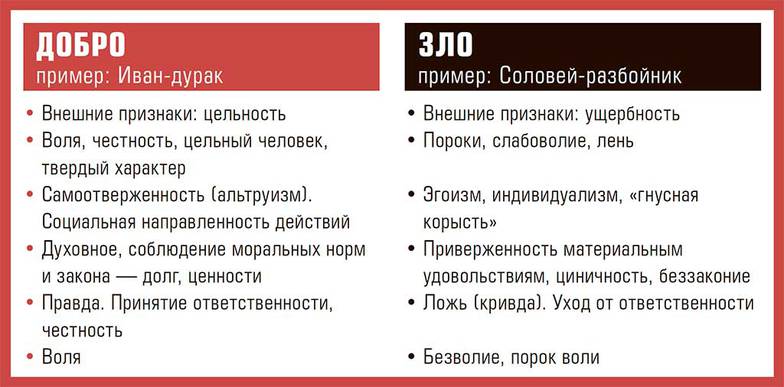 Можно предположить, что первопричиной множества достоинств «доброго молодца» является более сильная воля, твердость характера. Обращаем внимание, что в сказках многих народов (русских, европейских, японских и пр.) положительный герой часто «дурачок», то есть лишен избыточной «разумности», часто поступает не «по расчету», а «по сердцу».Может быть, слабоволие, порочная воля — это не само «зло», но вероятно одно из главнейших условий его существования и распространения. Ключевым индикатором для отличия «доброй» воли от «злой» будет вектор, направление действия: общественной значимости, социальному всегда противостоит частный, личный, корыстный интерес.Религия. Новый Завет — гимн воле. Он о сверх-усилии. Множество примеров «трудных решений», которые требуют напряжения, преодоления («сверх-усилия»):— как должны вести себя «сильные» по отношению к зависимым и подчиненным («слабым»);— критическая самооценка;— самоконтроль, противодействие желаниям, соблазнам и плотским удовольствиям;— самоотверженность (готовность не просто отказаться от личных желаний, удовольствий, комфорта, а пожертвовать жизнь);— отказ от использования в политических целях таких методов, как размытие моральных ориентиров и ценностей и слом моральных установок (запретов) и пр.Интересно, что множество параллелей есть в другом популярном древнем каноне — «Дао Дэ Цзин», который составлялся в другом регионе. Можно увидеть удивительное совпадение разных канонических источников между собой, несмотря на различие в сюжетах и образах. (См. «Этика древних».)Обывательское мнение. Твердая воля (твердый характер) у простых людей ассоциируется с такими качествами, как самоконтроль и умение противостоять соблазнам, порядочность, соблюдение моральных норм. Как правило, такие люди обладают авторитетом. Слабовольные люди, в нашем представлении, плохо себя контролируют. Распространенные взгляды на понятие «воля» в обществе:— волю можно развивать. Трудности — «огонь, вода и медные трубы» — закаляют волю и характер;— воля представляет собой напряжение «сверх-усилий»;— воля может быть подвержена деградации, которую люди интуитивно связывают с соблазнами, пороками;— недостаток, голод и другие естественные ограничения способствуют развитию или поддержанию воли — как и трудности и пр.Взгляды «народных масс» на волю предполагают ее тесную связь с моралью. Такое видение может быть весьма продуктивным. Для обыденной жизни такое наблюдение не является открытием и общепринято, хотя в науке оно не получило преобладающего распространения. Связь между волей и моралью значительно более сильная, чем между волей и разумом. Моральные решения сопряжены с напряжением, преодолением трудностей.Трудности закаляют волю, она укрепляется в трудных ситуациях. Пример — школа. Успех в жизни многие связывают с развитием интеллекта. Но формирование мыслительных способностей не единственная ценность школы. Не очевидно, но важно, что здесь человек приучается к постоянному приложению усилий, вырабатывает привычку напрягаться. Человек, который неспособен хорошо окончить школу, часто неудачлив в жизни. Но это происходит не столько из-за недостатка знаний, сколько потому, что он не смог научиться прикладывать усилия. Еще более наглядно связь воли и трудностей видна на примере армии. Часто по возвращении из нее молодые люди становятся более успешными не благодаря тому, что освоили военную специальность, а потому, что пребывание в армии формирует привычки к дисциплине, порядку и умению прикладывать усилия.Такое видение воли дает множество интересных перспектив. Мораль — это трудные решения. Трудность моральных решений не всегда осознается в силу парадоксальности восприятия. Мы замечаем, только «сверх-трудные» усилия, а обычные «здравствуйте, до свидания» нам привычны. Поступая морально, человек развивает волевые качества. С другой стороны, волевому человеку — в силу натренированности волевых качеств — проще делать трудный осознанный выбор в пользу морально сложного решения: исполнения долга, правды, мужества на поле боя, гражданской позиции и пр. Более того, каждое успешное приложение волевых качеств компенсируется, вознаграждается (в том числе физиологическим удовлетворением).Связь морали и воли проявляется в следующем:1. Мораль требует приложения усилий, которые при последовательном подходе превращаются в привычку (и наоборот: разовое расслабление может привести к потребности не напрягаться).2. Психологическим механизмом морали является установка (не вмененный тезис, а сложный подсознательный механизм). Воля — одна из базовых установок.3. Порок воли — ослабление установки. Воля (активность, деятельность) может превратиться из «доброй» в «злую» в результате смены (подмены или отмены) моральных принципов, принижения моральных ориентиров, а не только из-за стремления «не напрягаться».4. Порок воли — деградация волевой установки — ведет к новым порокам и дальнейшему разложению морали.В качестве рабочего определения примем «народное» понимание «доброй» воли — как готовность и способность к напряжению усилий и преодолению трудностей. Это «композит» следующих составляющих:— природный темперамент и способности (готовность к действию, мотивация к работе);— адекватность сознания («незамутненность», свобода от догм, предрассудков, гордыни, страха);— социальная направленность и сформированность моральных установок (самоотверженность, альтруизм).Из них главный определяющий признак — «социальность». Оценить произведенное усилие, направленное на преодоление трудностей, можно по овеществленным результатам для общественного блага. Реализованная добрая воля — это египетские пирамиды, Библия, «Джоконда», книга «Мастер и Маргарита», балет «Щелкунчик», бриллиант «Кох-и-Нур», Суэцкий канал, ГОЭЛРО, Эйфелева башня, БАМ, дизайн телефонов Apple. Все эти грандиозные достижения и шедевры потребовали концентрации воли как для создания, так и для управления процессом.Результаты действия «злой» воли — это Варфоломеевская ночь, колониализм и рабовладение, геноцид американских индейцев, Освенцим и Бабий Яр, Хиросима и Нагасаки, Дрезден и Гамбург, преступления красных кхмеров, Дарфур, башни-близнецы, Донбасс… Слабая воля, безусловно, неизбежно превращается в порочную, в подчинение или разврат (сознательное принятие аморальности). Если сделать небольшое уточнение и «зло» заменить на «порочная воля», то многие парадоксальные явления становится объяснимыми, картинка складывается в цельный образ.И воля, парадоксов друг…Уточнение определения «воля» дает новые возможности в понимании явлений, которые кажутся нам известными, хорошо знакомыми, но неоднозначными и противоречивыми. Рассмотрим, например, элиты, власть, комплекс неполноценности. Новые допущения позволяют дополнить понятия в существенных моментах.Власть и элиты. Нам кажется вполне естественным, что власть сосредоточена в руках «правящей верхушки», то есть элит. Но «власть» и «элиты» не одно и тоже. Они отличаются как «формальное» и «содержательное». «Власть» — это лица, которые имеют формально подтвержденные права, а к «элите» относят того, кто может обладать высоким статусом без официальных полномочий.Для представителя власти важно, но не обязательно иметь высокий моральный авторитет. В противовес этому для элиты это необходимо. «Элитой» предлагается называть людей, которые соответствуют высоким моральным требованиям, обладают волевым качествами, являются моральными авторитетами, способны на самоотверженные поступки или ежедневный труд. Примером представителя элит можно назвать старейшину в горном ауле, руководителя волонтерской организации, английского джентльмена, опытного капитана. Можно вспомнить самоотверженную гибель под Балаклавой в безумной атаке легкой конной бригады — там были в основном представители многих благородных семей (элиты) Великобритании. Вспомним политрука Ивана Еременко, который в 1942 году под Луганском поднял в атаку подразделение и погиб. Это представитель элиты советского времени. Данный пример подтверждает массовый героизм коммунистов, политработников, комиссаров и командиров, без которого Победа была бы невозможна. «Положить душу свою за други своя».Парадокс: «рукописи не горят», а герои — не умирают. Геройская смерть воодушевляет на самоотверженность других и производит «подви́г», «подвигает» общественные устои, формирует посыл, который «имеющий уши да услышит». Образ самопожертвования соответствует ожиданиям народа. Можно сформулировать ожидания простых людей от элиты (лидеров):— активная деятельность с положительным социальным результатом («добро-деятельность»);— самоотверженность в достижении социальных и/или моральных целей (в пользу простых людей).Лидеры и представители элит, которые соответствуют этим ожиданиям, пользуются доверием и авторитетом среди простых людей. Иными словами, чтобы считаться «элитой», человек должен быть деятельным, самоотверженным, готов преодолевать трудности, давать положительный пример и быть мудрым.В элите есть «суперэлита», к которой требования еще выше! Это лидеры, которые в дополнение к уже названным критериям должны:— уметь генерировать напряжение для нижестоящих сами (!), то есть создавать «трудности» и напрягать (ради положительных социальных и моральных результатов и бескорыстно);— продуцировать новое моральное знание (как царь Соломон).Суть «безволия» — это безвластие, неиспользование властных полномочий по прямому назначению, самоустранение власть имущих, создание «властных пустот» («каверн», пороков, недостатка политической воли). Элита — это «вожди» (как Моисей), «несущие конструкции», локомотив, двигатель, сердце, которые задают импульс, ритм социальной системе, в которую они встроены. Они не имеют права на расслабление. Проблема в том, что временное ослабление и пресыщение ведут за собой расслабление, распущенность и развращенность. Это приводит к разложению и распаду (социальной группы, общества). Сначала распадается личность лидера, а потом неизбежно прекращает жизнь социум, который этот лидер формировал. Пример — семья алкоголика. Пока папа был «нормальный», он был уважаемым человеком, главой семьи. После того как он стал «злоупотреблять» — постепенно утратил авторитет, и семья распалась. Законы морали на микро- и макроуровне подобны. Моральные нормы не зря называют «скрепами». Как сказал И. Ильин, «война потянула людей за невидимые нити...» и «все нити встретились в этом общем пункте и скрепили народ в единство».Распределение общества на «элиту» и «народ» — это естественный процесс, проверенный многими тысячелетиями разумный баланс. Нужно отметить, что далеко не все простые люди мечтают попасть в элиту, поскольку они понимают, что там может потребоваться напрягаться «как рабам на галерах», «пахать».При анализе социальной структуры мы прежде всего должны изучать лидеров и элиту — как главный и активный элемент социальной структуры, моральной иерархии и источник морали.Власть и элиты. Может быть так, что власть утрачивает моральный авторитет и элиты вырождаются? Да, и из истории таких примеров мы знаем множество. При застое происходит отток авторитетных и моральных людей в «низы». Волевой потенциал «правящей верхушки» слабеет, от элит остается только «власть» — люди, которые имеют формальные полномочия, но не готовы напрягаться и напрягать, чтобы реализовать свои полномочия. Получаем революционную ситуацию, которая, по определению В. И. Ленина, выражается в том, что «низы не хотят, а верхи не могут». Низы не хотят дальше «жить по-старому» (то есть «длина» их воли, активность и импульс выросли). В свою очередь, верхи не только неспособны инициировать масштабный проект и утрачивают способность поддерживать порядок, но и неспособны прилагать усилия, чтобы просто «хозяйствовать и управлять».В результате происходит «переворот» (в переносном и прямом смысле), когда две части общества меняются местами: старая элита, как менее активная часть (с меньшим волевым потенциалом), переходит в подчинение, а ее место занимает новая элита — активная, деятельная и авторитетная часть народа, которая подтвердила свой более высокий волевой потенциал. Сделаем оговорку: здесь мы говорим про «естественный» переворот, а не его инсценировку внешними силами.Комплекс неполноценности. Весьма ценным для понимания сложного сочетания разума, воли и пороков является рассмотрение комплекса неполноценности. Точно и образно этот комплекс описал Г. Х. Андерсен в сказке «Снежная королева», где он связывает его проявления с осколками дьявольского кривого зеркала.Автор понятия «комплекс неполноценности» Альфред Адлер обращает внимание на то, что в его основе лежит лживое и необоснованное чувство собственного превосходства. Сильно развитый комплекс неполноценности приводит к тому, что человек подсознательно находит основание не применять к себе моральные требования. При этом человек не считает себя закореневшим злодеем, он «лишь восстанавливает справедливость». Адлер пишет о том, что в его практике дети воровали из чувства превосходства, получая удовольствие, «обманывая, дурача других и оставаясь непойманными». Схожее чувство повышения самооценки часто встречается у преступников, «которые считали себя героями». Самообман в завышении самооценки — ключевой момент в формировании комплекса неполноценности. Не потому ли Библия остается актуальной более двух тысяч лет, что проклинает ложь и самообольщение? Одна из проблем комплекса неполноценности в том, что человек неспособен сделать сознательный выбор в пользу добра, поскольку он просто «не делает зла». В частности, политики США и Европы считают, что они ведут «святую войну за демократию и ценности».Обратим внимание на то, что интеллект оказывается слабым средством против развития комплекса неполноценности. Скорее наоборот. Превосходство в интеллекте и знаниях рождает самоуверенность и порождает ошибочное ожидание благ, статуса без напряжения воли — на основании «превосходства в интеллекте» (прошлого труда). Но мы знаем, что для достижения успеха мало даже гениальной идеи. Нужно приложить большой труд, усилия, энергию и напряжение для превращения задумки в звонкую монету. Комплекс неполноценности — причина «зла».Вспомним политрука Ивана Еременко, который в 1942 году под Луганском поднял в атаку подразделение и погиб. Это представитель элиты советского времени. Этот пример подтверждает массовый героизм коммунистов, комиссаров и командиров, без которого Победа была бы невозможна. «Положить душу свою за други своя»Гигафабрики зла / королевства кривых и ущербныхПритча про слона и слепых мудрецов говорит нам о том, что невозможно понять суть вещей, не имея о них цельного представления. Верно и обратное утверждение: формирование цельного образа облегчит определение сложных явлений по отдельным признакам. Этот прием очень распространен в медицине, где болезни определяются по симптомам. Он подходит и для нашего случая.«Кривые» лидеры — ущербные элиты. Роль личности в истории является определяющей. Это верно как для роста, так и для деградации волевого потенциала. Характеристики настоящего лидера соответствуют признакам волевого человека: самопожертвование, самоконтроль, высокая работоспособность, выдающиеся способности, стрессоустойчивость, интеллект, цельность личности, (отсутствие изъянов, пороков характера), отсутствие комплексов, опыт преодоления и побед, адекватность (свобода от лести, зависти, завышенной самооценки, простота). Настоящий лидер формирует команду «под себя». Так выстраивается «властная вертикаль» — «волепроводящая» структура. Правящая верхушка совпадает с элитами, правительство адекватно, «слуги» под контролем, народ доволен. Лидер в этом случае является сувереном: в государстве, кроме правительства, нет других центров власти, а уже в правительстве безраздельно правит лидер.Для слабовольного правителя характерно обратное: неумение контролировать желания и противостоять соблазнам, неуверенность, ущербность, страхи, нерешительность, слабая активность (болезненность), зависимость от лести и пр. Такой «лидер» неспособен сформировать команду и управлять ею, наоборот, «короля играет свита». Такой лидер не является сувереном, поскольку он не может наказать за преступления, обман. Так формируется «бессубъектность», которая связана с недостатком политической воли (поскольку полномочия «распылены», не сконцентрированы). Элиты неоднородны, многое держится на непрозрачных договоренностях, подковерных играх и «тайнах мадридского двора». Слабина, допущенная в правящей верхушке, как прореха, распространяется до самого низа, раскалывая общество, ведет к распаду и формирует «антисоциальные системы».Кривые зеркала — «кривые» королевства — «кривда». Слабая верхушка еще не все общество, но активная и системообразующая ее часть. Власть, обладающая порочной волей, то есть сниженным волевым потенциалом (низкой пассионарностью), характеризуется следующими признаками:— «классовость», «касты», изоляция правящей верхушки (это затрудняет обмен элементов «слабовольных» на «волевых»);— слабый лидер. Формальный слабый лидер обычно является результатом договоренностей «элит». Это приводит к «бессубъектности» — невозможно возложить персональную ответственность на человека, который не обладает реальными полномочиями;— низкая эффективность управления, несправедливое распределение благ и пр. (Х. Хофмайстер: «Формы войны определяются внутренним дисбалансом, крайностями политики, превалированием бессилия над властью»);— популизм и «паразитические» стратегии;— отсутствие гласности, избирательность информационного ряда, лживость СМИ.Важная особенность «кривых» государств — индустрия лжи, которая помогает «верхушке» удерживать власть. Лживая система — непременный атрибут «кривого» государства, в основе которого — ложь. Неэффективное государство держится «на штыках», подавлении инакомыслия, что усиливает зависимость от необходимости лгать. В докладе RAND Corporation (см. выше) высказана мысль, что «насилие как метод приводит к лжи как инструменту».Зазеркалья социальных антисистем. Для понимания степени «моральности» государств можно использовать образ зеркала. Как указывалось выше, воля может иметь разную направленность: корыстная (порочная, «злая») и самоотверженная («добрая»). Это ключевое различие в векторе, направлении является единственным отличием «порока воли» от «воли». Во многих остальных особенностях моральных явлений они могут выглядеть «зеркально» (например, на войне сложно понять, где нападение, а где защита). Это касается воли, где отрицательное будет очень похоже на положительное. Это применимо к авторитету: у преступников есть свои «авторитеты» — криминальные (отрицательные). В людоедских сектах есть свои пассионарные лидеры. Все общество может быть представлено в виде положительных и отрицательных социальных групп (подсистем).Если в определенном обществе число «антисистем» стало преобладающим, то все общество целиком, все государство превращается в антисоциальную систему («зазеркалье»): нацистская Германия, современная Украина («Анти-Россия»).Специальная операция на Украине — это часть большой войны, но не столько за ресурсы и территории. Это война за смыслы, за возвращение ответственности странам, которые решили, что они «исключительные» и «вне морали», война с порочной волей. «Исключительность», нежелание принимать ответственность обратно и есть их главная «гнусная корысть».Социальные системы, где много людей с порочной волей и искаженным мировоззрением, формирует «кривые королевства», антисистемы, паразитические системы — колониализм, эксплуатацию, неравноценный обмен, зависимость (финансовая, политическая, технологическая).Поступая морально, человек развивает волевые качества. С другой стороны, волевому человеку проще делать трудный осознанный выбор в пользу сложного решения: исполнения долга, правды, мужества на поле боя, гражданской позицииНовое время — новая моральПочему исследование воли остро актуально в наше время? Дело в нескольких негативных факторах, связанных с цифровой трансформацией:1. Дефицит трудностей — слабая воля. Воля — установка, которая развивается при преодолении трудностей. Мораль требует усилий для решения, если человек «на расслабоне», ему сложно как прилагать усилия на работе, так и принимать «трудные решения» в морали. Наступает период Большого безволия. Работать можно из дома, в магазин ходить не нужно, в очередях за документами, справками и пр. можно не стоять. Блага становится легко получить: как материальные (питание, жилье), так и морального плана — самооценку. Сиди в социальной сети, делай репосты, выкладывай контент и получай лайки. А раньше нужно было быть стахановцем!2. Порочная виртуальная мораль. Интернет стал площадкой информационной войны. Глубина проникновения и персонализация виртуального пространства достигли новых, небывалых высот. Виртуализация жизни, обезличенность в интернете стали фактором ухудшения морали и выхода порочной морали в реальную жизнь. Проблемой морали в интернете является анонимность, которая позволяет злоупотреблять информационными технологиями, добиваясь отказа человека от собственного мнения, смены моральных ориентиров, снятия нравственных запретов. Принципы взаимоотношений переносятся людьми из виртуальной жизни в реальную. Обезличенность (расчеловечивание) приводит к деморализации, «токсичности», проявлению ненависти в реальных отношениях (расстрелы в школах, число терактов с участием смертников растет теми же темпами, что и аудитория интернета).3. Беззаконие. Уход политиков от ответственности в поисках «легкого» пути. На Западе получить управленческие полномочия можно без напряжения. Персональная ответственность — базовый механизм морального регулирования и системообразующая основа человеческого общества. Отмена этого принципа порождает безнаказанность и беззаконие, которыми сегодня, как вирусом, поражены многие общественные институты и целые страны.4. Безволие. Во многих странах со стороны «властной верхушки» транслируются примеры неподобающего поведения: порочности, лени, пресыщенности.Политики создали множество форм «коллективной безответственности» чтобы избежать преодоления трудностей.Индустрия лжи. Прямая ложь избирателям. В последнее время к подмене реальных фактов вымышленными все чаще добавляются инсценировки — искусственные факты, нередко сопровождающихся человеческими жертвами.Бессубъектность. Частным случаем являются «назначение формального лидера», а также «кастовость», «клановость», «классовость» — ограничение конкуренции как способ облегчить назначение «формального лидера».Бюрократия. «Размазывание» ответственности между бюрократическими структурами. Например, в ЕС параллельно с национальными правительствами действует множество «институтов»: парламент, комиссия, совет, агентства и пр. Гражданину небольшой европейской страны получить защиту сложно, поскольку непонятно, куда обращаться — в собственное слабое правительство (не имеющее власти) или в вышестоящий орган ЕС (который далеко).Война. «Когда гремят мечи, законы молчат».На международной арене используются такие методы безответственности, в том числе «коллективной»:— альянсы, союзы (коалиции и альянсы: стратегия «семеро на одного», военная сила, подкуп, право сильного);— прокси-война. Военные действия «чужими руками», чтобы показывать «непричастность» к конфликтам. Это могут быть военизированные «повстанческие» формировании (на средства интересантов) или частные военные кампании. Крайний случай — прокси-государства (зависимые государства — Украина).— тотальный контроль информационного поля и ложь. Для оправдания собственных действий работает в промышленных масштабах индустрия лжи. Централизованные стандарты подачи новостей в СМИ и акцентов, единая идеология, («хор голосов»).Безволие приводит к нежеланию отвечать по закону (напрягаться) и распространению возможности ухода от персональной ответственности за «плохое»: нарушение глобальных моральных норм. Разжигание войны становится одним из наиболее радикальных способов решать сложные проблемы. А невозможность возложить ответственность называется беззаконием, «беспределом», произволом. Оно становится принципом жизни, а ложь — средством, главным инструментом и показателем порочности ситуации.На зло отвечай совершенствомБороться с безволием можно правдой. Правда — это не только достоверная информация, но еще точность, четкость определений, их совершенство. Сегодня размытые понятия «зло», «ложь», «цинизм» и пр. уже морально устарели. Нужны новые определения, новая теория. От недостатка аргументов политикам приходится обходиться простонародными словами: «поросята», «дебилы», «ложь», «бандиты», но они не дают полного понимания сути явления и «зеркалятся» нашими оппонентами. Прояснение определения воли (как способности напрягаться, преодолевать трудности) позволяет уточнить и открыть видение новых угроз, выработать содержательные и прикладные меры по их преодолению.Ситуация морального разложения губительна не только для стран, куда «экспортируют напряженность», но и для самого «экспортера». Эффект действия агрессии подобен биологическому оружию: опасная болезнь неизбежно возвращается к своему создателю. Может быть, это позволить перевести реальную, «горячую» войну в войну «виртуальную», войну идей и слов, а не оружия. В обществе и в элитах многих стран есть здоровые силы, которые готовы услышать разумное слово, начать разбираться и критически оценивать текущую ситуацию в своих странах, но они не могут этого сделать из-за отсутствия четких формулировок и доступного изложения идей.ИнтервьюДенис Мирошниченко, Председатель Народного Совета (парламента) Луганской Народной Республики, секретарь Луганского отделения политической партии "Единая Россия" – Денис Николаевич, хотелось бы поговорить с вами об изменениях в работе парламента в связи с вхождением в состав Российской Федерации Луганской Народной Республики. Прежде всего, расскажите, какие будут изменения в аппарате Народного Совета с вхождением республики в состав Российской Федерации, как теперь он функционирует?– На текущий момент у нас аппарат Народного Совета работает без изменений, понятно, что мы уже готовимся к стандартам Российской Федерации по количеству населения нашего региона уже как субъекта Российской Федерации. Понятно, что и аппарат будет перестраиваться под работу Народного Совета уже следующего созыва. Мы эту работу уже начнем, а скорее всего, это начнется с января (2023 года – ред.). Поэтому на данную секунду пока без изменений, но уже с января будут первые изменения, и мы уже начнем перестраиваться под работу, которая начнется уже с сентября следующего года согласно федеральному закону, когда пройдут выборы.– Изменится ли количественный состав депутатского корпуса в январе, или нужно ждать выборов?– Количественный состав и качественный, соответственно, он не меняется до проведения следующих выборов. Поэтому до сентября следующего года ничего меняться не будет. Может быть, произойдет определенный добор, у нас есть определенные вакансии в Народном Совете, но подчеркну, это будет действовать еще по законодательству, которое действует на момент принятия в состав Российской Федерации. Соответственно, уже в сентябре следующего года и количественный, и качественный состав будут меняться.– А сколько сейчас депутатов в Народном Совете, часть же мобилизована?– У нас количественный состав Народного Совета – 50 человек, соответственно, у нас есть несколько вакансий, потому что некоторые коллеги погибли, есть мобилизованные депутаты, они находятся в составе Народного Совета, но фактически – на линии соприкосновения.– Разработана ли уже "дорожная карта" перехода ЛНР в юридическое пространство РФ? Сколько времени может занять сам процесс перехода?– Безусловно, мы уже отработали "дорожную карту", осталось только буквально немного скорректировать ее в виду того, что жизнь диктует определенные условия, к сожалению, линия соприкосновения под названием война, она тоже у нас с определёнными корректировками. Но подчеркну, основа "дорожной карты" готова. Эта "дорожная карта" совместный, скажем так, продукт по работе со всеми ветвями власти, и уверен, что уже эта "дорожная карта" в ближайшее время начнет работать.– Должен ли парламент сейчас утверждать какие-либо кадровые изменения в руководящем составе республики, в том числе правительстве ЛНР?– На данном этапе все законы, которые действовали на момент принятия нас, Луганской Народной Республики, в состав Российской Федерации, действуют. Они не противоречат конституции. Соответственно, кадровые решения и согласования, которые идут, остались за Народным Советом. Уверен, что в принципе, в "дорожной карте" это уже обозначено, в виду того, что мы все-таки ровнялись на российское законодательство последние пять лет, особых изменений не будет. Но на данный момент, на сегодняшний день, право согласований, назначений, которые были в Народном Совете, осталось.– Вы упомянули о том, что осенью следующего года будут парламентские выборы. Скажите, пожалуйста, когда к ним начнется подготовка, и все ли теперь районы ЛНР будет принимать в них участие?– В любом субъекте Российской Федерации выборы, которые проходят, затрагивают абсолютно всю территорию региона. Соответственно, говорить о том, готовы ли наши территории, уже вновь освобожденные, к выборам в следующем году, можно говорить с уверенностью – да. Потому что к этому времени мы уже сформируем и понятную избирательную процедуру, и понятный избирательный процесс, который будет проходить в Луганской Народной Республике, для этого более чем достаточно времени. Подчеркну, несмотря на все военное положение и военные действия, которые у нас происходят, вся территория Луганской Народной Республики будет принимать участие в выборах, которые уже пройдут как в субъекте Российской Федерации.– Какую работу ведут депутаты на освобожденных территориях? Изменилась ли их работа с вхождением в состав РФ?– Кардинальных изменений нет, их не должно было быть в виду того, что работа депутатов Народного Совета, это, прежде всего, работа с населением. И не важно, проживает он в городе Рубежное, вновь освобожденном, или Антраците, на более устоявшихся территориях. Соответственно, какой-то новый формат мы не вводим. Отдельные слова благодарности хочу сказать Государственной думе, депутатам Государственной думы из группы "Дружба", которую возглавляет у нас Виктор Петрович Водолацкий, помогали все это время, последние полгода точно. Поэтому качество работы должно быть совершенно на другом уровне, и менять формат этого качества просто не нужно. Поэтому уверен, что какого-то кардинального изменения нет, но появилось больше ответственности ввиду того, что референдум прошел, у людей есть надежды, что с вхождением в состав Российской Федерации определенный порядок мы должны наводить, и уже мы не так скованы тем самым минским процессом, к которому были привязаны, скажем так, политически последние восемь лет.– Все-таки какую работу они выполняют?– Встречи с населением, сходы, личные, индивидуальные вопросы, по которым обращаются люди – переоформление, пенсии, социальные выплаты, просто стандартные человеческие отношения. Бывает, что нужно подтвердить стаж, находим решение для того, чтобы люди, уходя на пенсию, могли подтвердить тот же самый стаж. Все это делается совместно с местными и районными администрациями, которые находятся на территориях. Конечно, подчеркну, территория территории рознь, есть более спокойные, которые сейчас не слышат канонаду военных действий, это один подход, более системный. Те регионы, которые, к сожалению, подвергаются на сегодняшний день тем же самым обстрелам, там применяется более индивидуальный подход – проблемы с жильем и так далее. Просто даже человеческое отношение к проблемам, потому что война есть война, знаем не понаслышке, к сожалению, что это. Поэтому конкретное соприкосновение с каждым человеком – это основная работа сейчас депутатов.– Представители Луганской Народной Республики должны войти в состав Госдумы и Совета Федерации. Уже известно, как и когда это будет происходить?– В Государственную думу мы уже вошли ввиду того, что Виктор Петрович Водолацкий официально представлен как депутат, закрепленный за нашей территорией. Я напомню, что выборы в Госдуму пройдут через несколько лет. Именно тогда новый представитель будет представлен или избран для того, чтобы войти в состав Государственной думы. Что касается Совета Федерации, я думаю, что это вопрос ближайшего времени. Я думаю, что будут рассмотрены кандидатуры по линии Народного Совета, по линии главы, которые будут представлены на Совете Федерации. На данный момент у нас конкретных фамилий нет, и это было бы преждевременно говорить, потому что будет официальное представление и официальное утверждение.– Хотелось бы еще поговорить о работе регионального отделения политической партии "Единая Россия". Скажите, какие функции будут возложены на вас как на секретаря регионального отделения партии, и когда здесь будет создан аппарат "Единой России"?– Что конкретно касается меня, как уже избранного секретаря Луганского регионального отделения всероссийской политической партии "Единая Россия", на меня возлагается полностью построение партии на территории, и это построение не только в Луганске, это на всей территории, и соответственно, подготовка потенциального, личного состава именно всей политической структуры, которая у нас будет на территории. Это что касается, скажем так, общего функционала, как секретаря. Понятно, что те задачи, которые перед нами будет ставить наша столица по партийной линии, также будут возлагаться на меня.Что касается аппарата моего, начинаем уже формировать, у нас уже проходят определенные отборы, мы рассматриваем то, как люди могут качественно выполнять свою работу. Я напомню, мы последние восемь лет находились в формате минских процессов, это были общественные движения, это не была политическая структура. Да, она где-то была рядом, где-то была более чем похожа, но все-таки формат политической полноценной жизни в Российской Федерации отличается от того формата, в котором мы жили как независимое государство. Соответственно, мы сегодня уже на первых этапах отрабатываем именно качество, чтобы была полноценная, как и в России, политическая структура. При этом отдаем себе отчет, что мы являемся партией президента и должны соответствовать нашему президенту.– Проявляют ли жители Луганской Народной Республики активность в вопросе вступления в партию? Как происходит этот процесс? Сколько уже членов партии ЛНР?– У нас в принципе, не только на момент моего назначения, люди начали вступать в партию, у нас и до этого очень большой поток был людей, которые вступали в партию "Единая Россия". У нас уже порядка 20 тысяч являются членами партии "Единая Россия". Сейчас понятно, что наша задача – привести их уже юридически в Луганское региональное отделение. Как это происходит? У нас есть договор между общественным движением "Мир Луганщине" (самое крупное ОД в ЛНР – ред.) и Всероссийской политической партией "Единая Россия". Соответственно, все люди, которые хотели, могли и желали, писали либо в районное отделение общественного движения "Мир Луганщине", либо в центральный штаб "Единой России", который базируется у нас на улице Карла Маркса в Луганске. Сейчас же мы готовим определенную "дорожную карту", когда мы будем открывать на территориях общественные приемные и штабы "Единой России" в каждом городе региона. Сейчас мы пройдем юридическую (процедуру – ред.), будем первопроходцами на четырех субъектах, вновь воссоединенных с Российской Федерацией. Уверен, что в ближайшее время будете получать информацию официально – открыли там, официально открыли там.– Есть какие-то сроки? Наверное, первая общественная приемная откроется в Луганске? Когда приблизительно?– По большому счету у нас общественная приемная и так открыта в Луганске на Карла Маркса, туда могут люди приходить и писать заявления. Подчеркну, мы сейчас ждем юридического прохождения. Как только юридически получаем официально бумаги о том, что уже имеем полное право вписывать как Луганское региональное отделение, мы, естественно, дадим это все в средства массовой информации. Но подчеркну, это не мешает людям, которые здесь, сейчас хотят присоединиться в наши ряды, приходить на прием в общественные приемные движения "Мир Луганщины", встречаться на тех же встречах с депутатским корпусом, того же Народного Совета (ЛНР), которые помогут или подскажут, как это технически можно оформить.Сегодня уже можно говорить: Карла Маркса (г. Луганск – ред.) – основной центральный штаб партии "Единая Россия", но и на освобожденных территориях, у кого есть российские паспорта, могут писать заявления, и такие уже у нас есть, такие случаи, когда с освобожденных территорий пишут заявления в партию "Единая Россия", и думаю, в ближайшее время даже будем вручать членские билеты.– Может ли региональное отделение "Единой России" выдвигать законодательные инициативы в Государственную думу?– Почеркну, у нас есть депутат Государственной думы, который закреплен за нашей территорией, как по линии Государственная Думы, так и определён генеральным советам партии – Виктор Петрович Водолацкий. Соответственно, через него мы имеем полное право, обращаясь к нему, выдвигать те или иные вопросы или инициативы в законодательном плане в Государственную думу. Также я напомню, что действует народная программа "Единой России", куда уже были включены все предложения, пожелания, в том числе и наших жителей, которые в свое время выходили на голосование в Государственную думу. Поэтому мы уже свои предложения внесли в народную программу самой партии, и сегодня мы имеем официального представителя Государственной думы, депутата, который абсолютно полномочен представлять интересы Луганской Народной Республики и полномочен представлять интересы в партии "Единая Россия" луганского регионального отделения.– Пока, наверное, преждевременно об этом говорить, но все-таки, как вы считаете, какие российские партии будут представлены в парламенте Луганской народной республики?– Уверен, что партия президента (Владимира Путина – ред.) точно будет представлена. Мне кажется, это большая заслуга всей той работы, которую партия все это время здесь проводила. Опять же, у людей есть право выбора, то право, которым они воспользуются. Они сами распределят полномочия, голоса, кому больше, кому меньше. Поэтому за другие партии я говорить не могу, уверен, что "Единая Россия" абсолютно на всех фронтах будет представлена в полной боевой, как говорится.Новости экономики, обществаЭкономика, финансы, фондовые рынкиЧто будет с рублем, нефтью и биржей на следующей неделеРубльМихаил Васильев, главный аналитик Совкомбанка:- Мы полагаем, что на предстоящей неделе рубль снова не продемонстрирует сильных движений и останется в диапазоне 58-64 в парах с долларом и евро, и 8,2-8,7 в паре с юанем.В целом факторы за укрепление и ослабление рубля остаются сбалансированными.В пользу рубля выступает внушительный профицит текущего счета платежного баланса РФ на фоне высоких цен на нефть и газ. Также стабильному курсу рубля способствуют сохранение жёстких ограничений на движение капитала, политика дедолларизации, проводимая Банком России, и отсутствие покупок валюты Минфином в резервы по бюджетному правилу.Поддержку российским активами и рублю могут оказать итоги выборов в Конгресс США 8 ноября. Как ожидается, демократы потеряют большинство в Конгрессе и это может снизить поддержку Украины со стороны США. Допускаем, что республиканцы могут быть более заинтересованными в переговорах с Россией и в заключении новых договоренностей по безопасности в Европе и в мире.На глобальном рынке укрепление доллара к другим валютам, вероятно, продолжится благодаря быстрому ужесточению монетарной политики ФРС и рискам глобальной рецессии. Поэтому рубль будет чувствовать себя увереннее в парах с евро и с юанем, чем в паре с долларом.НефтьВладимир Евстифеев, начальник аналитического управления банка "Зенит":- Нефтяной рынок находится во власти покупателей. Опасения сокращения предложения нивелируют остальные факторы, такие как ужесточение денежно-кредитной политики основными центробанками и очередные карантинные ограничения в Китае.Дополнительным фактором поддержки стоимости "черного золота" является ограничения на покупку российской нефти.Среди негативных для рынка факторов стоит выделить укрепление доллара после ноябрьского заседания ФРС США. Федрезерв, хотя и планирует уменьшить темпы ужесточения монетарной политики, видит пиковое значение базовой процентной ставки выше, чем еще пару месяцев назад. Отраслевые данные в США указали на сокращение коммерческих запасов нефти вопреки прогнозам их увеличения, при этом добыча сократилась еще на 100 тысяч баррелей в сутки.С учетом текущего набора факторов нефтяные котировки, вероятно, останутся в текущем краткосрочном диапазоне $91-96 за баррель Brent.БиржаАлександр Бахтин, инвестиционный стратег "БКС Мир инвестиций":- Первую торговую неделю ноября российский рынок завершал в "красной" зоне, что стало следствием локального спада на мировых площадках, связанного с повышением ставок ФРС США и комментариями главы регулятора, а также с просадкой в сырьевых котировках, последовавшей за волной укрепления индекса доллара США.Вероятно, сказалось и приближение трехдневных праздничных выходных, на фоне чего инвесторы фиксировали часть позиций либо осторожничали с покупками, опасаясь появления какого-либо негатива до начала новой торговой недели.Полагаем, что уже в начале будущей торговой пятидневки общий сентимент на рынках с большой вероятностью стабилизируется, эмоции по поводу обозначенных ФРС пиков ужесточения монетарной политики в 2023 году в США сгладятся.Значимых поводов для серьезного снижения цен на нефть краткосрочно мы не видим, впрочем, как и причин для их активного роста. Внутренними драйверами восстановления могут стать тенденция к ослаблению рубля и корпоративные новости. Примером такого позитива стало сообщение о том, что совет директоров "Лукойла", акции которого имеют большой вес в индексе Мосбиржи, рекомендовал выплатить еще 256 рублей на акцию за девять месяцев 2022 года.Ключевыми факторами на предстоящей неделе останутся сигналы регуляторов, динамика цен на сырье, геополитика, новости компаний, сезон корпоративной отчетности в США (выйдут отчеты Activision Blizzard, BioNTech, Walt Disney и др.), ключевые макроэкономические маркеры.В четверг, 10 ноября, будут объявлены итоги ребалансировки индекса MSCI. 11 ноября пройдет заседание совета директоров Роснефти. В повестке вопрос дивидендов за девять месяцев 2022 года.Ориентиры на неделю для индекса Мосбиржи - 2050-2250 пунктов, по РТС - 950-1150 пунктов.***Мир преддефолтный и развивающийсяВ этом году совокупный государственный долг мира составит 70 трлн долларов. В 2000 году было всего лишь 18 трлн. То есть за двадцать два года средний темп роста мирового долга достигал около 6,5% в год, заметно опережая среднегодовой темп роста мирового ВВП.В результате сегодня государственный долг всех стран мира составляет 80% мирового ВВП. А если исходить из того, что государственный бюджет стран — это в среднем 25% ВВП, то для того, чтобы расплатиться с долгами, все правительства мира должны отдавать все свои налоги и сборы на погашение долгов в течение трех лет. И никаких войн, инвестиций, пенсий и расходов на аппарат, пока не расплатятся.Всем очевидно, что основная часть государственных долгов приходится на страны «золотого миллиарда». Но все же стоит еще раз посмотреть на эти удивительные цифры. Из 70 трлн 55, то есть почти 80%, составляют государственные долги стран G7. Именно их лидеры ежегодно собираются на саммите «большой семерки» обсуждать, как лучше обустроить мир будущего. И неудивительно, что, имея в перспективе статус банкрота, они все чаще предпочитают видеть мир будущего в виде войн — реальных и экономических. Не Россия, так Китай. Не Китай, так Иран.Особо ярые поклонники развитого Запада скажут, что долги столь велики у стран «большой семерки» потому, что у них большие экономики. Это не так. Для начала отметим, что остальные 15 трлн «размазаны» на большое число стран и, например, такая «пятерка», как Россия, Саудовская Аравия, Объединенные Арабские Эмираты, Иран и Нигерия, имеют государственный долг не более чем по 300 млрд долларов каждая. И в каждой из них отношение государственного долга к ВВП составляет не более 40% (Россия тут вообще чемпион — 17%). В то же время отношение государственного долга к ВВП США составляет 133%, Японии — 263%, Италии — 150%, Канады и Франции — по 112%, Великобритании — 96%. Из этого ряда выбивается только промышленная Германии (69%). Разглядывая эти цифры, хочется предложить делить экономический мир не на развитый и развивающийся, а на мир преддефолтный и действительно развивающийся.Между тем вера в то, что США справятся с долгом, по-прежнему достаточно велика. Мы попросили финансовых аналитиков оценить вероятность дефолта по шкале от 1 до 10, где 1 — дефолт невозможен, 10 — дефолт вот-вот случится. Оценки, которые мы получили, находятся в районе 6‒7 баллов.Причин для оптимизма три: 1) они выкупят долги, если дело будет совсем плохо; 2) инфляция в развитом мире сожрет долг, и рецессия сделает его опять привлекательным из-за постепенного снижения инфляции (парадокс, понятный финансистам); и наконец, 3) будет какая-нибудь новая, пятая технологическая волна, и США уж точно в ней поучаствуют.Мы бы тоже не оценивали вероятность дефолта выше 7 баллов, но главная наша идея в том, что дефолт США и европейских стран не нужен элитам развивающегося мира, так как таит в себе угрозу для их собственных накоплений прежнего периода. Вряд ли арабские, индийские, индонезийские владельцы капиталов жаждут экстремального падения рынка американских бумаг.В то же время видеть в странах «семерки», и в США, в частности, какой-то потенциал лидерства в новом большом экономическом цикле мы бы ну совсем не стали. Промышленное лидерство США закончилось в 70-х годах прошлого века (тогда они уступили Японии, которую за это позже «задавили»). С конца тех же 1970-х предельная производительность капитала в этой великой империи только падала, достигнув почти нуля на рубеже XXI века. Экономическое могущество США держится уже более сорока лет исключительно на экспансии ее капиталов и ее валюты. Технологическая волна, связанная с интернетом, оказала огромное влияние на мир с точки зрения прозрачности и связности, но ее экономическая эффективность до сих пор остается под вопросом. В любом случае это уже отыгранная партия.На наш взгляд, судьба «семерки» будет похожа на судьбу Японии: медленное угасание при сохранении технологического потенциала. Остальной, или теперь основной, мир займется индустриализацией огромных территорий евразийского Юга, куда и будут вкладываться капиталы арабских, индийских, индонезийских, китайских, а за ними и американских, японских и европейских капиталистов.Эти регионы еще имеют потенциал инвестиционного и потребительского спроса, у большинства из них есть тот или иной природный ресурсный потенциал, у всех — потенциал недорогой рабочей силы. В ближайшие годы совокупные усилия стран этих регионов будут направлены на масштабное решение логистических задач и совершенно точно на построение новых, тоже масштабных, энергетических систем евразийского Юга. Низкий текущий долг этих стран — приятный бонус для инвесторов к обещающему хорошую отдачу на капитал процессу. Очевидно, что Россия собирается активно в этом участвовать и ресурсами, и технологиями, и капиталом.Общество Россиян предупредили об изменениях в законах с 1 ноябряНачнется перенесенный на 1 ноября осенний призыв срочниковВ России 1 ноября начнется осенний призыв на срочную службу в армию. Соответствующий указ ранее подписал президент России Владимир Путин, документ опубликован на официальном портале правовой информации.«Осуществить с 1 ноября по 31 декабря 2022 года призыв на военную службу граждан в возрасте от 18 до 27 лет, не пребывающих в запасе (...), в количестве 120 000 человек», — говорится в тексте указа главы государства.Обычно осенний призыв начинается 1 октября, однако в 2022 году его начало перенесли на месяц. Как объяснил пресс-секретарь президента Дмитрий Песков, военкоматы были перегружены из-за проведения частичной мобилизации, поэтому власти приняли решение сдвинуть начало призыва срочников на 1 ноября. «Это решение позволит развести потоки мобилизованных и призывников-срочников», — отметил представитель Кремля.Как ранее заявил министр обороны Сергей Шойгу, солдаты-срочники, которые служат на данный момент, после демобилизации поедут домой.Новые призывники, по его словам, не будут служить в зоне специальной военной операции России на Украине.Мобилизованные россияне должны начать получать минимум 195 тысяч рублейС 1 ноября ежемесячное денежное довольствие для призванных в рамках частичной мобилизации россиян не должно быть ниже 195 тысяч рублей. Соответствующее поручение президента России Владимира Путина опубликовано на сайте Кремля.Как отмечает правительственный портал «Объясняем.рф», выплаты будут начисляться с момента зачисления в списки личного состава воинской части и вне зависимости от места ее нахождения, в том числе за период подготовки и обучения военнослужащего.195 000 рублей минимальное ежемесячное денежное довольствие для призванных в рамках частичной мобилизации россиянСвоевременность получения выплат должно обеспечить правительство России совместно с Министерством обороны. Кроме того, губернаторам поручено помочь с размещением мобилизованных, а также с их подготовкой и обучением. Помимо этого, главы регионов должны обеспечить реализацию мер социальной поддержки их семей.Нескольким категориям пенсионеров с 1 ноября повысят выплатыПерерасчет пенсий (на основании данных о страховых взносах работодателей) затронет работников угольной промышленности и гражданской авиации, которые обратились с этим вопросом в Пенсионный фонд России (ПФР) до 1 октября, сообщает агентство «Прайм».Как рассказала доцент кафедры статистики РЭУ имени Г. В. Плеханова Ольга Лебединская, размер доплат у этих категорий пенсионеров в среднем составляет 4,7 тысячи и 21,2 тысячи рублей в месяц соответственно.На размер надбавки влияет продолжительность специального стажа, величина заработной платы, а также сумма взносов по дополнительным тарифам, фактически поступившая в бюджет ПФР от работодателей.Кроме того, россиянам, которым в октябре исполнилось 80 лет, с 1 ноября вдвое повысят фиксированную выплату к страховой пенсии по старости. На данный момент ее размер составляет 7220 рублей 74 копейки в месяц. Таким образом, после двукратного увеличения 80-летний гражданин будет получать 14 441 рубль 48 копеек в месяц.Фиксированная выплата в двукратном размере назначается 80-летним гражданам автоматически — без подачи заявления о перерасчете пенсии.В России вступил в силу новый стандарт строительства домовС 1 ноября в России начал действовать зеленый стандарт строительства многоквартирных домов, который разработан Минстроем России совместно с «Дом.РФ». Критерии, которые помогут возводить безопасные для окружающей среды здания, утвердил Росстандарт.Новый ГОСТ включает 81 критерий, но обязательным для признания здания экологичным будет достижение минимум 16 из них. В том числе речь идет о классе энергоэффективности А и выше, наличии предчистовой отделки и инфраструктуры для людей с ограниченными возможностями.При оценке будут учитываться архитектура и планировка участка, организация и управление строительством, комфорт и качество внутренней среды, энергоэффективность, рациональное водопользование, экологическая безопасность территории и безопасность эксплуатации здания, а также инновации устойчивого развития. Для получения домом зеленого сертификата нужно набрать более половины из максимальных 163 баллов.Марокко возобновляет прямое авиасообщение с РоссиейКак сообщили в Ассоциации туроператоров России (АТОР), с 1 ноября 2022 года возобновляется авиасообщение между Россией и Марокко — отечественным туристам вновь будут доступны прямые рейсы на курорты этой популярной пляжной страны.Самолеты национального перевозчика королевства Royal Air Maroc будут летать из Москвы в Касабланку. Время в пути составит около шести часов.В АТОР напомнили, что власти Марокко с 30 сентября сняли все ограничения на въезд для туристов. Теперь прибывающие в страну отдыхающие обязаны только заполнить анкету о состоянии здоровья, которая выдается в самолете.Вывоз красной икры с Камчатки ограничилиТеперь один человек сможет вывезти с Камчатки самолетом — в багаже или ручной клади — не более 10 килограммов красной икры. Соответствующий закон вступает в силу 1 ноября.Ограничение будет действовать с ноября 2022 года по август 2025 года. Речь идет об икре непромышленного производства, то есть без заводской упаковки с маркировкой Евразийского экономического союза. Мера призвана ограничить реализацию незаконно добытой икры.Начнется эксперимент по маркировке икрыВ России с 1 ноября 2022 года по 31 августа 2023-го будет проводиться эксперимент по маркировке черной и красной икры — специальный код получит икра лососевых и осетровых пород рыб.Ранее в Росрыболовстве объяснили необходимость данной меры популярностью теневой продажи таких деликатесов. По задумке, маркировка позволит не только очистить рынок от опасной продукции, но и серьезно повысит конкурентоспособность легальных производителей.Мнения о том, как это повлияет на цену, разнятся. В Росрыболовстве признали, что цифровая маркировка приведет к подорожанию икры, однако рост, как отмечается, будет незначительным. При этом представители Центра развития перспективных технологий, выступающего оператором системы маркировки, отвергли возможность подорожания икры.Изменятся правила маркировки водыС 1 марта 2022 года в России уже была введена маркировка поступающей в продажу упакованной питьевой воды. Теперь эти правила дополнили.Начиная с 1 ноября участники рынка должны представлять в систему «Честный Знак» сведения об обороте и выводе из оборота упакованной воды в случаях, когда она не продается в розницу. Например, когда списывается.Полезная информацияВ опыт управленцаФрустрация персонала. Понять, простить и выбратьсяОснова любого бизнеса – люди. А персонал вашей компании зачастую живет не только ради того, чтобы работать. Различные проблемы сопровождают каждого из нас по жизни, особенно во времена кризисов и потрясений. Большинство людей сложены из проблем, противоречий и подвержено различным психологическим состояниям. Одним из таких психологических кризисов человека является фрустрация. Многие руководители сталкиваются с фрустрацией сотрудников гораздо чаще, чем, например, с депрессией. А между тем фрустрация персонала всегда оказывает влияние на бизнес далеко не в позитивном ключе. Об управленческих и личных методах борьбы с фрустрацией сотрудников рассказывают эксперты аутстаффингового агентства «Ваш кадровый советник».Начнем с определения термина фрустрация. Фрустрация – особое эмоциональное состояние, возникающее, когда человек, сталкиваясь с какими-либо препятствиями, не может достичь своих целей и удовлетворение какого-либо желания или потребности становится невозможным.Причинами фрустрации на рабочем месте часто становится разочарование от невыполнения задач и недостижения целей, а также отсутствие повышения в должности и заработной плате. Влияют на результат барьеры, как внутренние психологические, например, страхи, комплексы, так и внешние факторы, такие как отсутствие финансов, невозможность смены места пребывания, рабочей техники, состояние здоровья, семейные трудности и так далее. То есть фрустрация возникает у специалистов с отсутствием перспектив саморазвития и возможностей удовлетворения своих материальных потребностей.Как разобраться сотруднику?С фрустрацией в первую очередь обязан разбираться сам работник. В начале необходимо пересмотреть свои ожидания. А желательно вообще не ожидать ничего от мира. Гораздо эффективнее будет поставить себе цель и начать двигаться к ней. Если же план «А» не работает, то следует поискать альтернативные пути достижения поставленных задач.Фрустрация вполне может стать предпосылкой депрессии, а может и мотиватором для внесения изменений в жизнь. Важно правильно ее пережить. Способы борьбы более лайтовые, но похожи на выход из кризиса. Например, найти новые увлечения и хобби, чаще бывать на природе и так далее. То есть, когда отдыхает тело, оно автоматически подтягивает за собой и душу. После перезагрузки мозг начинает лучше и яснее соображать, нежели в состоянии фрустрации.При этом фрустрация может помочь специалисту развивать в себе стойкость и оптимизм. Случается, это у людей со здоровой психикой, когда они подходят ко внутреннему психологическому тупику и жизнь их заставляет развернуться на 180 градусов, а негатив – заменить на позитив.Также если речь идет о фрустрации именно из-за работы, а проблемы на службе не являются следствием фрустрации, необходимо понять, какая цель не может быть достигнута. Определить препятствия на пути к решению задачи. Признаться себе честно, что вы находитесь в состоянии фрустрации. Предпринять активные действия по выходу из психологического кризиса. Обдумать план альтернативного пути достижения цели. Понимаем, это достаточно сложно, хоть каждому из нас и кажется, что никто не знает нас лучше самих себя.В случае, если у вас не получается справиться с фрустрацией на работе самостоятельно, нужно не бояться обратиться за помощью к руководителю или старшему коллеге. Может помочь и HR-специалист или сослуживец, которому вы доверяете. И помните, когда присутствует контакт с коллегами и руководством, а также развита социализация на работе, справиться с фрустрацией будет гораздо проще, нежели чем бороться с ней один на один.Как бороться с фрустрацией подчиненных?Руководителю же стоит чутко наблюдать за психологическим состоянием своих подчиненных. Если вы видите, что специалист находится в подавленном психологическом состоянии, но при этом старается и выдает результаты, стоит его похвалить и поддержать. Если же в подобный момент менеджер будет критиковать работника или «заворачивать гайки», скорее всего сотрудник провалится не только в еще более глубокую фрустрацию, но и подойдет к черте депрессии. Все перечисленное приведет к разочарованию специалиста в себе, работе, профессии и так далее. Какие уж тут результаты, работоспособность и инициатива.Если руководитель заметил, что кто-то из его подчиненных находится в состоянии фрустрации, стоит уделить ему больше времени. Обсудить методы решения рабочих задач и причины того, что мешает их выполнению. Возможно даже поговорить с глазу на глаз, по душам о причинах психологического состояния работника, и предложить возможную помощь. Разумеется, сам сотрудник при этом не должен бояться сказать в чем именно испытывает трудности. Для этого, конечно, с командой должен быть выстроен дружественно-конструктивный диалог. Подобная тактика и является главным управленческим методом борьбы с фрустрацией персонала.     Подобный подход в управлении подчиненными предотвратит ошибки в рабочих процессах, недовольство собой среди сотрудников, а, следовательно, и текучку персонала, которая всегда ощутимо бьет по карману бизнеса.Познавательный блокГоризонты познанияДень народного единства-2022: праздник всех и каждогоВ России 4 ноября отмечается День народного единства - один из самых молодых праздников в новейшей истории страны. История знаменательной даты начинается с освобождения Москвы от польских захватчиков. 22 октября по старому стилю 1612 года народное ополчение, возглавляемое Кузьмой Мининым и Дмитрием Пожарским, выбило захватчиков из столицы. Это привело к окончанию так называемого Смутного времени на Руси. В сентябре 2004 года Межрелигиозный совет России предложил сделать 4 ноября праздничным днем и отмечать его как День народного единства.Власти поддержали решение: новый праздник был учрежден и стал выходным днем в 2005 году. Символично, что в этот день православные христиане отмечают День Казанской иконы Божьей Матери.Традиционно в День народного единства в разных городах нашей страны политические партии и общественные движения организуют митинги, шествия и концерты, благотворительные акции и спортивные мероприятия. В 2020 году и в 2021 в связи с распространением коронавирусной инфекции большинство мероприятий в стране прошло в онлайн-формате. Но в этом году праздник возвращается. Естественно, проходить он будет на фоне специальной военной операции.Социологи фиксируют рост единстваБолее половины опрошенных россиян - 56% - чувствуют сплоченность российского народа, что стало рекордным показателем за все периоды измерений общественного мнения. Об этих данных накануне праздника сообщил ВЦИОМ. В сравнении с прошлым годом доля тех, кто чувствует сплоченность российского общества, ощутимо возросла. Так, если в 2021 году треть россиян ответили, что народное единство в стране есть (31%), то сегодня это мнение разделяют 56% (плюс 25 процентов за год). Это максимальный показатель за весь период измерений.Всероссийский телефонный опрос "ВЦИОМ-Спутник" провели 28 октября 2022 года. В нем приняли участие 1,6 тыс. россиян в возрасте от 18 лет. Максимальный размер ошибки с вероятностью 95% не превышает 2,5%.Анекдоты, цитаты, афоризмыАгентство ищет девушку 30 лет для съемок в рекламном ролике, как в 50 лет выглядеть на 40.***Мне часто советуют выйти из зоны комфорта. А как в нее попасть, никто не подскажет? ***Настойчивость, энергичность, энтузиазм, упорство, инициативность — это отрицательные качества человека, если в одном ряду с ними не фигурирует слово "ум". ***— Самая глупая мечта детства? — Стать взрослым. ***— Мадам, идем к Вам или ко мне? — Мужчина, а почему вы думаете, что я соглашусь? — А что тут думать... Вам за тридцать, и Вы на выставке дизельных двигателей.***— Сколько времени вы тратите на сон каждый день? — Два-три часа. — Но этого мало! — Нормально. Я ж еще ночью сплю часов по десять. ***Некоторые афоризмы"Не тот велик, кто никогда не падал, а тот велик — кто падал и вставал!" (Конфуций)."Ошибок не бывает. События, которые вторгаются в нашу жизнь, какими бы неприятными для нас они ни были, необходимы для того, чтобы мы научились тому, чему должны научиться" (Р. Бах)."Слабые никогда не прощают. Умение прощать — свойство сильных" (М. Ганди)."В жизни обязательно должны быть паузы. Такие паузы, когда с вами ничего не происходит, когда вы просто сидите и смотрите на Мир, а Мир смотрит на вас" (К. Ренц)."Какая разница, кто сильнее, кто умнее, кто красивее, кто богаче? Ведь, в конечном итоге, имеет значение только то, счастливый ли ты человек или нет?" (Ошо)."Не для того я живу, чтобы есть, а ем для того, чтобы жить" (Квинтилиан)."Отсутствие сна – не проблема. Проблема, когда ты не знаешь ради чего просыпаешься по утрам!" (А. Эйнштейн)."Стремись не к тому, чтобы добиться успеха, а к тому, чтобы твоя жизнь имела смысл" (А. Эйнштейн)."В жизни нет безвыходных ситуаций, есть только непринятые решения" (О. Рой)."Люди, недовольные своей жизнью, вечно твердят о бегстве, но бегут не многие. Куда проще просто закрыть глаза, будто у тебя всё в порядке" (П. Джейн)."Человеку достаточно дать в жизни цель, и он сможет выложиться полностью в любой ситуации" (И.-В. Гетте)."Перед тем как излить душу, убедитесь, что «сосуд», не протекает" (Д.Б. Шоу)"Люди одиноки потомy, что вместо мостов они стpоят стены" (С. Е. Лец)"Умей ценить того, кто без тебя не может, и не гонись за тем кто счастлив без тебя!" (Г.Г. Маркес)."Когда ты будешь ценить то, что у тебя есть, а не жить в поиске идеалов, тогда ты по-настоящему станешь счастливым" (Ф. Ницше).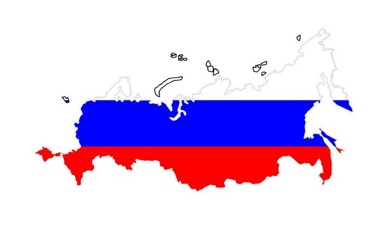 ПОЛИТИЧЕСКАЯПАНОРАМАБюллетень подготовлен по материалам: общественно-политических журналов («Политический класс», «РБК», «Политический журнал», «Кто есть кто», «Россия-XXI», «Эксперт», «Трибуна», «Секрет фирмы», «Российская Федерация», «Бизнес», «Искусство управления», «Россия в глобальной политике», «Большая политика», «Карьера», «Континент», «Bisnessweek» и другие – всего более 30); электронных версий свыше 40 общероссийских газет и стран ближнего зарубежья; около 90 сайтов Интернет; а также на основе собственных источников информации.